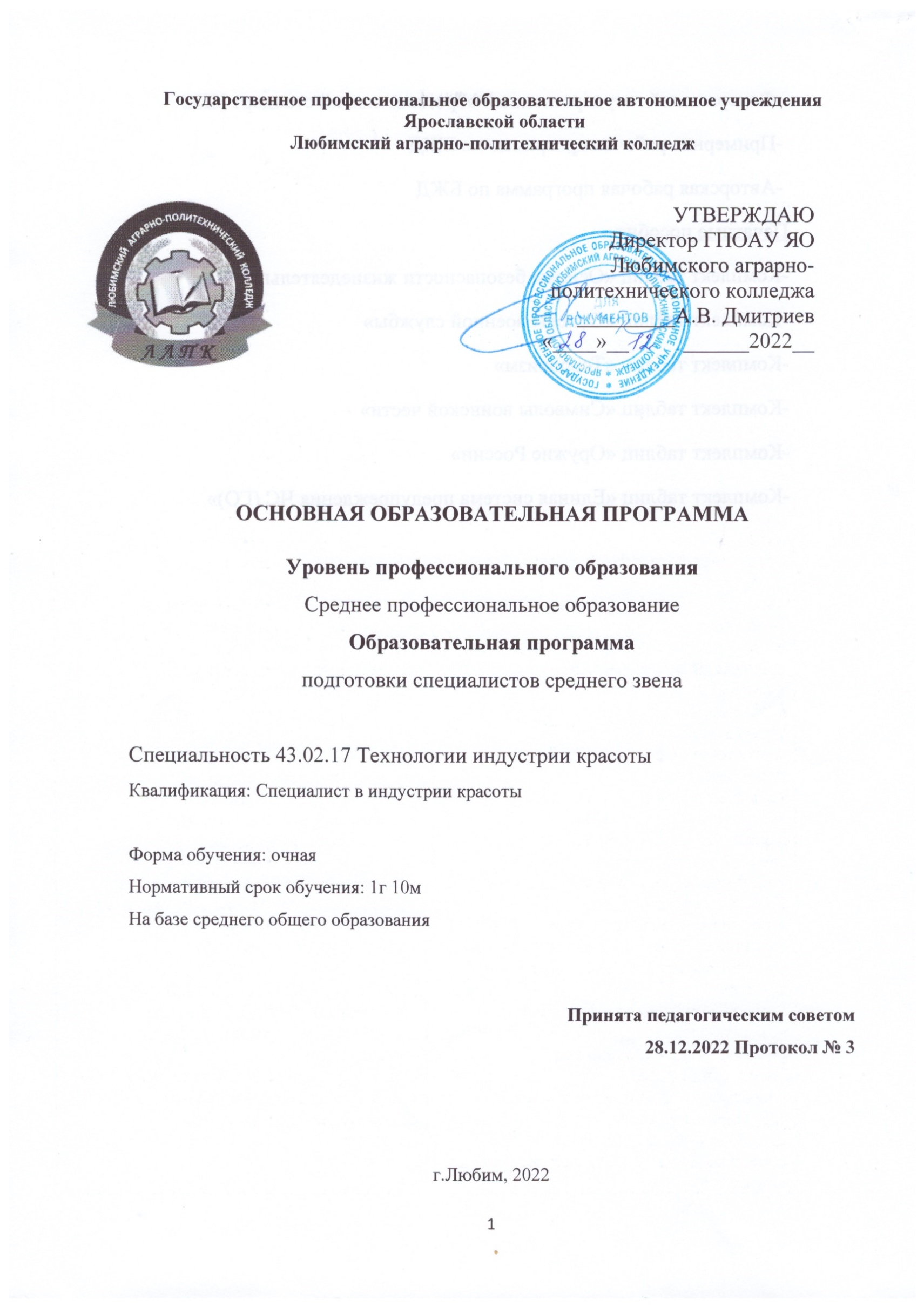 Содержание Раздел 1. Общие положения1.1. Настоящая основная образовательная программа среднего профессионального образования (далее – ООП СПО) по специальности 43.02.17 Технологии индустрии красоты разработана на основе федерального государственного образовательного стандарта среднего профессионального образования по специальности 43.02.17 Технологии индустрии красоты, утвержденного Приказом Минпросвещения России от 26.08.2022г. № 775 (далее – ФГОС СПО). ООП определяет рекомендованный объем и содержание среднего профессионального образования по специальности 43.02.17 Технологии индустрии красоты, планируемые результаты освоения образовательной программы, примерные условия образовательной деятельности. ООП разработана для реализации образовательной программы на базе среднего общего образования. Образовательная программа, реализуемая на базе основного общего образования, разрабатывается образовательной организацией на основе требований федерального государственного образовательного стандарта среднего общего образования и ФГОС СПО с учетом получаемой специальности и настоящей ООП СПО. 1.2. Нормативные основания для разработки ООП:  Федеральный закон от 29 декабря 2012 г. №273-ФЗ «Об образовании в Российской Федерации»;  Приказ Минпросвещения России от 08 апреля 2021 г. № 153 «Об утверждении Порядка разработки примерных основных образовательных программ среднего профессионального образования, проведения их экспертизы и ведения реестра примерных основных образовательных программ среднего профессионального образования»;  Приказ Минпросвещения России  от 26.08.2022г. № 775 «Об утверждении федерального государственного образовательного стандарта среднего профессионального образования по профессии/специальности 43.02.17 Технологии индустрии красоты»;  Приказ Минобрнауки России от 14 июня 2013 г. № 464 «Об утверждении Порядка организации и осуществления образовательной деятельности по образовательным программам среднего профессионального образования»;  Приказ Минобрнауки России от 16 августа 2013 г. № 968 «Об утверждении Порядка проведения государственной итоговой аттестации по образовательным программам среднего профессионального образования»;  Приказ Минобрнауки России № 885, Минпросвещения России № 390 от 5 августа 2020 г. «О практической подготовке обучающихся» (вместе с «Положением о практической подготовке обучающихся»;  Приказ Министерства труда и социальной защиты Российской Федерации от 22.12.2014г. №1069Н «Об утверждении профессионального стандарта «"Специалист по предоставлению бытовых косметических услуг». 1.3. Перечень сокращений, используемых в тексте ООП: ФГОС СПО – Федеральный государственный образовательный стандарт среднего профессионального образования; ООП –основная образовательная программа; ОК – общие компетенции; ПК – профессиональные компетенции; ЛР – личностные результаты; СГ – социально-гуманитарный цикл; ОП – общепрофессиональный цикл; П – профессиональный цикл;МДК – междисциплинарный курс; ПМ – профессиональный модуль; ОП – общепрофессиональная дисциплина; ДЭ – демонстрационный экзамен; ГИА – государственная итоговая аттестация.Раздел 2. Общая характеристика образовательной программыКвалификация, присваиваемая выпускникам образовательной программы: Специалист в индустрии красоты. При разработке образовательной программы организация устанавливает направленность, которая конкретизирует содержание программы путем ориентации на виды деятельности: - предоставление парикмахерских услуг. Получение образования по специальности 43.02.17 Технологии индустрии красоты допускается только в профессиональной образовательной организации или образовательной организации высшего образования. Формы обучения: очная, очно-заочная и заочная. Объем образовательной программы, реализуемой на базе среднего общего образования по квалификации: специалист индустрии красоты – 2952 академических часа. Срок получения образования по образовательной программе, реализуемой на базе среднего общего образования по квалификации: специалист индустрии красоты –1 год 10 месяцев. Объем программы по освоению программы среднего профессионального образования на базе основного общего образования с одновременным получением среднего общего образования: 4428 академических часов, со сроком обучения 2 года 10 месяцев.Раздел 3. Характеристика профессиональной деятельности выпускника3.1. Область профессиональной деятельности выпускников1: 33 Сервис, оказание услуг населению (торговля, техническое обслуживание, ремонт, предоставление персональных услуг, услуги гостеприимства, общественное питание и пр.). 3.2 Соответствие видов деятельности профессиональным модулям и присваиваемой квалификации:Раздел 4. Планируемые результаты освоения образовательной программы4.1. Общие компетенции:4.2. Профессиональные компетенции:Раздел 5. Структура образовательной программы5.1. Учебный план по программе 43.02.17 Технологии индустрии красоты5.2. календарный график5.2.2. По программе подготовки специалистов среднего звена Предоставление парикмахерских услуг5.3. Рабочая программа воспитания 5.3.1. Цели и задачи воспитания обучающихся при освоении ими образовательной программы: Цель рабочей программы воспитания – личностное развитие обучающихся и их социализация, проявляющиеся в развитии их позитивных отношений к общественным ценностям, приобретении опыта поведения и применения сформированных общих компетенций квалифицированных рабочих, служащих/специалистов среднего звена на практике. Задачи: – формирование единого воспитательного пространства, создающего равные условия для развития обучающихся профессиональной образовательной организации; – организация всех видов деятельности, вовлекающей обучающихся в общественно-ценностные социализирующие отношения; – формирование у обучающихся профессиональной образовательной организации общих ценностей, моральных и нравственных ориентиров, необходимых для устойчивого развития государства; – усиление воспитательного воздействия благодаря непрерывности процесса воспитания. 5.3.2. Рабочая программа воспитания представлена в приложении 3. 5.4. Календарный план воспитательной работы Примерный календарный план воспитательной работы представлен в приложении 3.5.4.  Рабочие программы дисциплин и профессиональных модулейРабочие программы дисциплин разработаны в соответствии с ФГОС СПО, Разъяснениями по формированию примерных программ учебных дисциплин среднего профессионального образования на основе Федеральных государственных образовательных стандартов среднего профессионального образования, утвержденных Департаментом государственной политики в образовании Министерства образования и науки Российской Федерации.       Программы учебных дисциплин содержат следующие структурные элементы:− титульный лист;− сведения о согласовании и утверждении программы, разработчиках, рецензентах;− паспорт программы учебной дисциплины;− структура и содержание учебной дисциплины;− условия реализации программы учебной дисциплины;− контроль и оценка результатов освоения учебной дисциплины.Рабочие программы профессиональных модулей разработаны на основе ФГОС СПО, Разъяснений по формированию примерных программ профессиональных модулей среднего профессионального образования на основе Федеральных государственных образовательных стандартов среднего профессионального образования, утвержденных Департаментом государственной политики в образовании Министерства образования и науки Российской Федерации. Рабочие программы профессиональных модулей согласованы с работодателями и утверждены директором или  заместителями директора колледжа.Программы профессиональных модулей содержат следующие структурные элементы:− титульный лист;− сведения о согласовании и утверждении программы, разработчиках, рецензентах;− паспорт программы профессионального модуля;− результаты освоения профессионального модуля;− структура и содержание профессионального модуля;− условия реализации программы профессионального модуля;− контроль и оценка результатов освоения профессионального модуля.Рабочие программы ежегодно обновляются в области содержания.5.5.  Программы практикВ соответствии с ФГОС СПО по профессии  раздел основной образовательной программы СПО «Практика» является обязательной и представляет собой вид учебной деятельности, направленной на формирование, закрепление, развитие практических навыков и компетенции в процессе выполнения определенных видов работ, связанных с будущей профессиональной деятельностью.При реализации ООП предусматриваются следующие виды практик: учебная  и производственная практика .Учебная практика и производственная практика проводятся при освоении обучающимися профессиональных компетенций в рамках профессиональных модулей и реализуются концентрировано в несколько периодов.Аттестация по итогам практики осуществляется на основе оценки решения обучающимися задач практики, отзыва руководителей практики об уровне его знаний и квалификации. По результатам аттестации выставляется дифференцированная оценка по четырех балльной шкале: «отлично», «хорошо», «удовлетворительно», «неудовлетворительно». Оценка по практике вносится в приложении к диплому.Раздел 6. Условия реализации образовательной программы 6.1. Требования к материально-техническому обеспечению образовательной программы 6.1.1. Специальные помещения должны представлять собой учебные аудитории для проведения занятий всех видов, предусмотренных образовательной программой, в том числе групповых и индивидуальных консультаций, текущего контроля и промежуточной аттестации, а также помещения для самостоятельной и воспитательной работы, мастерские и лаборатории, оснащенные оборудованием, техническими средствами обучения и материалами, учитывающими требования международных стандартов. Перечень специальных помещений Кабинеты: социально-гуманитарных дисциплин; иностранного языка; деловые и профессиональные коммуникации; медико-биологических дисциплин; безопасности жизнедеятельности; рисунка и живописи. организация и ведение коммерческой деятельности специалиста индустрии красоты Лаборатории: информационное обеспечение профессиональной деятельности; технологий парикмахерских услуг; моделирования и художественного оформления прически. технологии маникюра и художественного оформления ногтей.Мастерские:салон-парикмахерская.Залы: – библиотека, читальный зал с выходом в интернет; – актовый зал.6.1.2. Материально-техническое оснащение кабинетов, лабораторий, мастерских и баз практики по специальности. ГПОАУЯО Любимский аграрно-политехнический колледж, реализующий программу специальности 43.02.17 Технологии индустрии красоты располагает материально-технической базой, обеспечивающей проведение всех видов дисциплинарной и междисциплинарной подготовки, лабораторной, практической работы обучающихся, предусмотренных учебным планом и соответствующей действующим санитарным и противопожарным правилам и нормам в разрезе выбранных траекторий. Минимально необходимый для реализации ООП перечень материально-технического обеспечения включает в себя:6.1.2.1. Оснащение кабинетов  социально-гуманитарных дисциплин;  иностранного языка;  деловые и профессиональные коммуникации;  медико-биологических дисциплин;  безопасности жизнедеятельности;  рисунка и живописи.  организация и ведение коммерческой деятельности специалиста индустрии красоты оснащенных оборудованием:  посадочные места по количеству обучающихся;  рабочее место преподавателя;  доска учебная;  дидактические пособия;  программное обеспечение;  видеофильмы по различным темам; техническими средствами:  видеооборудование (мультимедийный проектор с экраном или телевизор, или плазменная панель);  экран, проектор;  компьютеры по количеству посадочных мест;  профессиональные компьютерные программы. 6.1.2.2. Оснащение помещений, задействованных при организации самостоятельной и воспитательной работы. Зал «Актовый зал» оснащенный оборудованием:  осветительная техника;  звуковая аппаратура (микрофоны, микрофонные стойки, микшерный пульт, радиомикрофоны);  акустические системы;  видеопроектор с проекционным экраном;  программные системы конференцсвязи;  стулья;  трибуна. Зал «Библиотека» оснащенный оборудованием:  кафедра выдачи книг;  стулья;  рабочие столы;  стеллажи и витрины;  каталожные шкафы под периодику, формуляры, мультимедиа носители. 6.1.2.3. Оснащение лабораторий Лаборатория «Информационное обеспечение профессиональной деятельности»  учебная доска, рабочее место преподавателя, столы, стулья (по числу обучающихся), шкафы для хранения раздаточного дидактического материала и др.;  технические средства (компьютеры, средства аудиовизуализации, мультимедийным проектором);  персональные компьютеры (по числу обучающихся) с выходом в интернет, специализированное программное обеспечение, мультимедийные пособия; Лаборатория «Технологий парикмахерских услуг» - парикмахерская мойка для волос в комплекте с креслом; - сушуар; - климазон; - лаборатория парикмахерская; - раковина для мытья рук; - облучатель - рециркулятор воздуха ультрафиолетовый бактерицидный; - ультрафиолетовая камера для обработки для парикмахерского инструмента; - стул для мастера; - рабочее место парикмахера с зеркалом; - парикмахерское кресло с обивкой из водонепроницаемых материалов, оборудованное гидроподъемником; - тележка парикмахерская на колесах; - весы парикмахерские; - штатив напольный для демонстрации работ. Лаборатория «Моделирования и художественного оформления прически» - парикмахерская мойка для волос в комплекте с креслом; - сушуар; - климазон; - облучатель - рециркулятор воздуха ультрафиолетовый бактерицидный; - ультрафиолетовая камера для обработки для парикмахерского инстру-мента; - стул для мастера; - рабочее место парикмахера с зеркалом; - парикмахерское кресло с обивкой из водонепроницаемых материалов, обо-рудованное гидроподъемником; - тележка парикмахерская на колесах; - весы парикмахерские; - штатив напольный для демонстрации работ. Лаборатория «Технологии маникюра и художественного оформления ногтей»  сухожаровой шкаф или автоклав;  УФ стерилизатор;  Холодильник;  нагреватель для парафина;  лампа маникюрная (светильник);  лампа УФ;  аппарат для горячего маникюра;  аппарат для маникюра;  облучатель - рециркулятор воздуха ультрафиолетовый бактерицидный;  стол маникюрный;  стул мастера;  стул клиента. 6.1.2.4. Оснащение мастерскихМастерская Салон – парикмахерская Лаборатория; парикмахерская мойка для волос в комплекте с креслом; сушуар; климазон; - вапоризатор - лаборатория парикмахерская; - раковина для мытья рук; - облучатель - рециркулятор воздуха ультрафиолетовый бактерицидный; - ультрафиолетовая камера для обработки для парикмахерского инструмента; - стул для мастера; - рабочее место парикмахера с зеркалом; - парикмахерское кресло с обивкой из водонепроницаемых материалов, оборудованное гидроподъемником; - тележка парикмахерская на колесах; - весы парикмахерские; - штатив напольный для демонстрации работ. 6.1.2.5. Оснащение баз практик Реализация образовательной программы предполагает обязательную учебную и производственную практику. Учебная практика реализуется в мастерской профессиональной образовательной организации и требует наличия оборудования, инструментов, расходных материалов, обеспечивающих выполнение всех видов работ, определенных содержанием программ профессиональных модулей.Производственная практика реализуется в организациях по профилю специальности, обеспечивающих деятельность обучающихся в профессиональной области. Оборудование предприятий и технологическое оснащение рабочих мест производственной практики соответствовует содержанию профессиональной деятельности и дает возможность обучающемуся овладеть профессиональными компетенциями по всем видам деятельности, предусмотренными программой, с использованием современных технологий, материалов и оборудования.6.2. Требования к учебно-методическому обеспечению образовательной программы 6.2.1. Библиотечный фонд образовательной организации укомплектован печатными изданиями и (или) электронными изданиями по каждой дисциплине (модулю) из расчета не менее 0,25 экземпляра каждого из изданий, указанных в рабочих программах дисциплин (модулей) в качестве основной литературы, на одного обучающегося из числа лиц, одновременно осваивающих соответствующую дисциплину (модуль). В случае наличия электронной информационно-образовательной среды допускается замена печатного библиотечного фонда предоставлением права одновременного доступа не менее 25 процентов обучающихся к цифровой (электронной) библиотеке. Обучающимся обеспечен доступ (удаленный доступ), в том числе в случае применения электронного обучения, дистанционных образовательных технологий, к современным профессиональным базам данных и информационным справочным системам, состав которых определяется в рабочих программах дисциплин (модулей) и подлежит обновлению (при необходимости). Образовательная программа обеспечивается учебно-методической документацией по всем учебным дисциплинам (модулям). 6.3. Требования к практической подготовке обучающихся 6.3.1. Практическая подготовка при реализации образовательных программ среднего профессионального образования направлена на совершенствование модели практико-ориентированного обучения, усиление роли работодателей при подготовке квалифицированных рабочих, служащих, специалистов среднего звена путем расширения компонентов (частей) образовательных программ, предусматривающих моделирование условий, непосредственно связанных с будущей профессиональной деятельностью, а также обеспечения условий для получения обучающимися практических навыков и компетенций, соответствующих требованиям, предъявляемым работодателями к квалификациям специалистов, рабочих. 6.3.2. Образовательная организация самостоятельно проектирует реализацию образовательной программы и ее отдельных частей (дисциплины, междисциплинарные курсы, профессиональные модули, практика и другие компоненты) в форме практической подготовки с учетом требований ФГОС СПО и специфики получаемой профессии/специальности. 6.3.3. Образовательная деятельность в форме практической подготовки:  реализуется при проведении практических и лабораторных занятий, выполнении курсового проектирования, всех видов практики и иных видов учебной деятельности;  предусматривает демонстрацию практических навыков, выполнение, моделирование обучающимися определенных видов работ для решения практических задач, связанных с будущей профессиональной деятельностью в условиях, приближенных к реальным производственным;  включает в себя отдельные лекции, семинары, мастер-классы, которые предусматривают передачу обучающимся учебной информации, необходимой для последующего выполнения работ, связанных с будущей профессиональной деятельностью. 6.3.4. Образовательная деятельность в форме практической подготовки может быть организована на любом курсе обучения, охватывая дисциплины, профессиональные модули, все виды практики, предусмотренные учебным планом образовательной программы. 6.3.5. Практическая подготовка организуется в учебных, учебно-производственных лабораториях, мастерских, учебных базах практики и иных структурных подразделениях образовательной организации, а также в специально оборудованных помещениях (рабочих местах) профильных организаций на основании договора о практической подготовке обучающихся, заключаемого между образовательной организацией и профильной организацией, осуществляющей деятельность по профилю соответствующей образовательной программы. 6.3.6. Результаты освоения образовательной программы (ее отдельных частей) могут быть оценены в рамках промежуточной и государственной итоговой аттестации, организованных в форме демонстрационного экзамена. 6.4. Требования к организации воспитания обучающихся 6.4.1. Условия организации воспитания определены образовательной организацией. Выбор форм организации воспитательной работы основывается на анализе эффективности и практическом опыте. Для реализации Программы определены следующие формы воспитательной работы с обучающимися: – информационно-просветительские занятия (лекции, встречи, совещания, собрания и т.д.) – массовые и социокультурные мероприятия; – спортивно-массовые и оздоровительные мероприятия; –деятельность творческих объединений, студенческих организаций; – психолого-педагогические тренинги и индивидуальные консультации; – научно-практические мероприятия (конференции, форумы, олимпиады, чемпионаты и др); – профориентационные мероприятия (конкурсы, фестивали, мастер-классы, квесты, экскурсии и др.); – опросы, анкетирование, социологические исследования среди обучающихся. 6.5. Требования к кадровым условиям реализации образовательной программы6.5.1. Реализация образовательной программы обеспечивается педагогическими работниками образовательной организации, а также лицами, привлекаемыми к реализации образовательной программы на условиях гражданско-правового договора, в том числе из числа руководителей и работников организаций, направление деятельности которых соответствует области профессиональной деятельности 33 Сервис, оказание услуг населению (торговля, техническое обслуживание, ремонт, предоставление персональных услуг, услуги гостеприимства, общественное питание и пр.), и имеющими стаж работы в данной профессиональной области не менее трех лет. Квалификация педагогических работников образовательной организации отвечает квалификационным требованиям, указанным в квалификационных справочниках и (или) профессиональных стандартах (при наличии). Педагогические работники, привлекаемые к реализации образовательной программы, должны получать дополнительное профессиональное образование по программам повышения квалификации, в том числе в форме стажировки в организациях, направление деятельности которых соответствует области профессиональной деятельности 33 Сервис, оказание услуг населению (торговля, техническое обслуживание, ремонт, предоставление персональных услуг, услуги гостеприимства, общественное питание и пр.), не реже одного раза в три года с учетом расширения спектра профессиональных компетенций. Доля педагогических работников (в приведенных к целочисленным значениям ставок), обеспечивающих освоение обучающимися профессиональных модулей, имеющих опыт дея-тельности не менее трех лет в организациях, направление деятельности которых соответствует области профессиональной деятельности 33 Сервис, оказание услуг населению (торговля, тех-ническое обслуживание, ремонт, предоставление персональных услуг, услуги гостеприимства, общественное питание и пр.), в общем числе педагогических работников, реализующих программы профессиональных модулей образовательной программы, должна быть не менее 25 процентов. 6.6. Требования к финансовым условиям реализации образовательной программы 6.6.1. Примерные расчеты нормативных затрат оказания государственных услуг по реализации образовательной программыРасчеты нормативных затрат оказания государственных услуг по реализации образовательной программы осуществляются в соответствии с Методикой определения нормативных затрат на оказание государственных услуг по реализации образовательных программ среднего профессионального образования по профессиям (специальностям) и укрупненным группам профессий (специальностей), утвержденной Минобрнауки России 27 ноября 2015 г. № АП-114/18вн. Нормативные затраты на оказание государственных услуг в сфере образования по реализации образовательной программы включают в себя затраты на оплату труда преподавателей и мастеров производственного обучения с учетом обеспечения уровня средней заработной платы педагогических работников за выполняемую ими учебную (преподавательскую) работу и другую работу в соответствии с Указом Президента Российской Федерации от 7 мая 2012 г. № 597 «О мероприятиях по реализации государственной социальной политики». Раздел 7. Формирование оценочных средств для проведения государственной итоговой аттестации7.1. Государственная итоговая аттестация (далее – ГИА) является обязательной для об-разовательных организаций СПО. Она проводится по завершении всего курса обучения по направлению подготовки. В ходе ГИА оценивается степень соответствия сформированных компетенций выпускников требованиям ФГОС СПО. 7.2. Выпускники, освоившие программы подготовки квалифицированных рабочих, служащих, выполняют выпускную квалификационную работу в виде демонстрационного экзамена. Государственная итоговая аттестация завершается присвоением квалификации квалифицированного рабочего, служащего: наименование квалификации «специалист индустрии красоты». Выпускники, освоившие программы подготовки специалистов среднего звена, выполняют выпускную квалификационную работу (дипломный проект) и сдают демонстрационный экзамен16. Требования к содержанию, объему и структуре выпускной квалификационной работы образовательная организация определяет самостоятельно с учетом ПООП. Государственная итоговая аттестация завершается присвоением квалификации специалиста среднего звена: наименование квалификации «специалист индустрии красоты». 7.3. Для государственной итоговой аттестации образовательной организацией разрабатывается программа государственной итоговой аттестации и фонды оценочных средств. Задания для демонстрационного экзамена разрабатываются на основе профессиональных стандартов и с учетом оценочных материалов, разработанных АНО «Агентство развития профессионального мастерства», при условии наличия соответствующих профессиональных стандартов и материалов. 7.4. Оценочные средства для проведения ГИА включают типовые задания для демонстрационного экзамена, примеры тем дипломных работ, описание процедур и условий проведения государственной итоговой аттестации, критерии оценки.Раздел 8. Разработчики  основной образовательной программы ГПОАУЯО Любимский аграрно-политехнический колледжПриложение 1 Аннотация к ПМ по специальности 43.02.17 Технологии индустрии красотыАННОТАЦИЯ К РАБОЧЕЙ ПРОГРАММЕ ПРОФЕССИОНАЛЬНОГО МОДУЛЯ«ПМ.01 ПРЕДОСТАВЛЕНИЕ ПАРИКМАХЕРСКИХ УСЛУГ»В результате изучения профессионального модуля обучающихся должен освоить основной вид деятельности Предоставление парикмахерских услуг и соответствующие ему общие компетенции и профессиональные компетенции: Перечень общих компетенцийПеречень профессиональных компетенцийВ результате освоения профессионального модуля обучающийся должен1.2. Количество часов, отводимое на освоение профессионального модуля Всего часов - 838 часов в том числе в форме практической подготовки – 588 часов. Из них на освоение МДК.04.01 - 216 часов, МДК.04.02 – 60 часов, МДК.04.03 – 120 часов, МДК.04.04 – 60 часов, МДК.04.05 – 122 часа, в том числе самостоятельная работа практики, в том числе учебная - 144 часа. производственная - 72 часа.Раздел 1. Технологии физической обработки волос – 180 ч.МДК.04.01. Выполнение классических и современных, коммерческих стрижек волос Тема 1.1 Организация предоставления парикмахерских услугТема 1.2 Мытье и массаж головы, профилактический уход за волосамиТема 1.3 Классические и современные, коммерческие женские стрижки на волосах различной длиныТема 1.4 Классические и современные, коммерческие мужские стрижки на волосах различной длины, в том числе стрижки бороды и усовУчебная практика раздела 1 Виды работ:1.	Организация рабочего пространства и рабочего процесса;2.	Выполнение подготовительных и заключительных работ по обслуживанию клиентов;3.	Подбор и применение профессиональных продуктов для выполнения процедуры в соответствии с её назначением;4.	Визуальный осмотр, диагностика состояния поверхности кожи и волос клиента, определение типа и структуры волос;5.	Подбор и применение профессиональных продуктов для выполнения процедуры в соответствии с её назначением;6.	Выполнение мытья, приемов массажа головы и профилактического ухода за волосами;7.	Выполнение классических, коммерческих женских стрижек на волосах различной длины;8.	Выполнение классических, коммерческих мужских стрижек, на волосах различной длины.9.	Применение средств контроля качества выполняемой услуги;Производственная практика раздела 1 Виды работ:1.	Организация рабочего пространства и рабочего процесса;2.	Выполнение подготовительных и заключительных работ по обслуживанию клиентов;3.	Подбор и применение профессиональных продуктов для выполнения процедуры в соответствии с её назначением;4.	Визуальный осмотр, диагностика состояния поверхности кожи и волос клиента, определение типа и структуры волос;5.	Подбор и применение профессиональных продуктов для выполнения процедуры в соответствии с её назначением;6.	Выполнение современных, коммерческих женских стрижек на волосах различной длины;7.	Выполнение современных, коммерческих мужских стрижек, на волосах различной длины включая стрижку бороды и усов;8.	Выполнение детских стрижек на волосах различной длины;Применение средств контроля качества выполняемой услуги.Раздел 2. Технологии выполнения химической обработки волос – 260ч.МДК.04.02 Выполнение химического воздействия на волосы.Тема 2.1 Химическое воздействие (включая завивку и выпрямление волос) с использованием современных технологий.МДК.04.03 Выполнение простых и сложных видов окрашивания волос.Тема 3.1 Простые и сложные женские виды окрашивания волос.Тема 3.2 Мужские виды окрашивания волосУчебная практика раздела 2. Виды работ:1.	Организация рабочего пространства и рабочего процесса;2.	Выполнение подготовительных и заключительных работ по обслуживанию клиентов;3.	Подбор и применение профессиональных продуктов для выполнения процедуры в соответствии с её назначением;4.	Визуальный осмотр, диагностика состояния поверхности кожи и волос клиента, определение типа и структуры волос;5.	Подбор и применение профессиональных продуктов для выполнения процедуры в соответствии с её назначением;6.	Проведение тестирования реакции волос на нанесение химического состава, учитывая исходное состояние волос;8.	Выполнение химического воздействия (завивка) с использованием базовых технологий, в соответствии с инструкциями производителя для клиентов-женщин;9.	Выполнение химического воздействия (завивка) с использованием базовых технологий, в соответствии с инструкциями производителя для клиентов-мужчин;10.	Выполнение простых видов окрашивания волос на основе базовых технологий в соответствии с инструкцией производителя для клиентов-женщин;11.	Выполнение простых видов окрашивания волос на основе базовых технологий в соответствии с инструкцией производителя для клиентов-мужчин;12.	Применение средств контроля качества выполняемой услуги;Производственная практика раздела 2. Виды работ1.	Организация рабочего пространства и рабочего процесса;2.	Выполнение подготовительных и заключительных работ по обслуживанию клиентов;3.	Подбор и применение профессиональных продуктов для выполнения процедуры в соответствии с её назначением;4.	Визуальный осмотр, диагностика состояния поверхности кожи и волос клиента, определение типа и структуры волос;5.	Подбор и применение профессиональных продуктов для выполнения процедуры в соответствии с её назначением;6.	Проведение тестирования реакции волос на нанесение химического состава, учитывая исходное состояние волос;7.	Выполнение химического воздействия (включая завивку и выпрямление волос) с использованием современных технологий, в соответствии с инструкциями производителя для клиентов-женщин;8.	Выполнение химического воздействия (включая завивку и выпрямление волос) с использованием современных технологий, в соответствии с инструкциями производителя для клиентов-мужчин;9.	Выполнение сложных видов окрашивания волос на основе современных технологий в соответствии с инструкцией производителя для клиентов-женщин;10.	Выполнение сложных видов окрашивания волос на основе современных технологий в соответствии с инструкцией производителя для клиентов-мужчин;11. Применение средств контроля качества выполняемой услуги.Раздел 3. Моделирование причесок различного назначенияМДК.04.04. Выполнение классических и современных, коммерческих укладок на волосах различной длины.Тема 4.1 Классические и современные, коммерческие женские укладки на волосах различной длины.Тема 4.2 Классические и современные, коммерческие мужские укладки на волосах различной длины.МДК. 04.05 Моделирование причесок различного назначения на волосах различной длины с применением украшений и постижерных изделий с учетом тенденций моды.Тема 5.1 Классические и современные, коммерческие прически на волосах различной длины с применением украшений и постижерных изделийУчебная практика раздела 3. Виды работ:1.	Организация рабочего пространства и рабочего процесса;2.	Выполнение подготовительных и заключительных работ по обслуживанию клиентов;3.	Подбор и применение профессиональных продуктов для выполнения процедуры в соответствии с её назначением;4.	Визуальный осмотр, диагностика состояния поверхности кожи и волос клиента, определение типа и структуры волос;5.	Выполнение классических коммерческих женских укладок на волосах различной длины;6.	Выполнение классических коммерческих мужских укладок на волосах различной длины;7.	Выполнение классических коммерческих собранных женских причёсок на волосах различной длины.8.	Выполнение классических коммерческих женских причёсок на распущенных волосах.9.	Применение средств контроля качества выполняемой услуги;10.	Выполнение эскизов женских видов парикмахерских работ;11.	Выполнение эскизов мужских видов парикмахерских работ;12.	Разработка схем выполнения женских видов парикмахерских работ;13.	Разработка схем выполнения мужских видов парикмахерских работ;Производственная практика раздела 3. Виды работ:1.	Организация рабочего пространства и рабочего процесса;2.	Выполнение подготовительных и заключительных работ по обслуживанию клиентов;3.	Подбор и применение профессиональных продуктов для выполнения процедуры в соответствии с её назначением;4.	Визуальный осмотр, диагностика состояния поверхности кожи и волос клиента, определение типа и структуры волос;5.	Выполнение современных коммерческих женских укладок на волосах различной длины.6.	Выполнение современных, коммерческих мужских укладок на волосах различной длины;7.	Подбор и применение украшений и постижёрных изделий для причёсок с учётом их назначения;8.	Выполнение современных коммерческих собранных женских причёсок на волосах различной длины, с применением украшений и постижерных изделий, различными инструментами и техниками.9.	Выполнение современных коммерческих женских причёсок на распущенных волосах, с применением украшений и постижерных изделий, различными инструментами и техниками.10.	Применение средств контроля качества выполняемой услуги;11.	Выполнение эскизов женских видов парикмахерских работ;12.	Выполнение эскизов мужских видов парикмахерских работ;13.	Разработка схем выполнения женских видов парикмахерских работ;14.	Разработка схем выполнения мужских видов парикмахерских работ;15.	Описание технологических процессов выполнения женских видов парикмахерских работ;16.	Описание технологических процессов выполнения мужских видов парикмахерских работ;17.	Разработка и выполнение инструкционно-технологических карт мужских и женских видов парикмахерских работ.Курсовой проект (работа)Выполнение курсового проекта (работы) по модулю является обязательным. Тематика курсовых проектов (работ)1.	Разработка и выполнение классических и современных, коммерческих женских стрижек на волосах различной длины;2.	Разработка и выполнение классических и современных, коммерческих мужских стрижек (включая стрижку бороды и усов), на волосах различной длины;3.	Разработка и выполнение химического воздействия (завивку волос) с использованием базовых и современных технологий для клиентов-мужчин;4.	Разработка и выполнение химического воздействия (завивку волос) с использованием базовых и современных технологий для клиентов-женщин;5.	Разработка и выполнение химического воздействия (выпрямление волос) с использованием базовых и современных технологий для клиентов-мужчин;6.	Разработка и выполнение химического воздействия (выпрямление волос) с использованием базовых и современных технологий для клиентов-женщин;7.	Разработка и выполнение тонирования на волосах различной длины для клиентов-женщин.8.	Разработка и выполнение тонирования на волосах различной длины для клиентов-мужчин.9.	Разработка и выполнение простого окрашивания для клиентов-женщин.10.	Разработка и выполнение простого окрашивания для клиентов- мужчин.11.	Разработка и выполнение окрашивания седых волос для клиентов-женщин.12.	Разработка и выполнение окрашивания седых волос для клиентов-мужчин.13.	Разработка и выполнение мелирования волос различными техниками для клиентов-женщин.14.	Разработка и выполнение частичного окрашивания с применением техники мелирования. для клиентов-мужчин.15.	Разработка и выполнение обесцвечивания волос с последующим тонированием.16.	Разработка и выполнение сложных видов окрашивания волос для клиентов-женщин.17.	Разработка и выполнение различных видов современного окрашивания волос для клиентов-мужчин.18.	Разработка и выполнение укладки волос классическими техниками на коротких волосах для клиентов-мужчин.19.	Разработка и выполнение укладки волос современными техниками на волосах различной длины для клиентов-мужчин.20.	Разработка и выполнение укладки волос классическими техниками на волосах различной длины для клиентов- женщин.21.	Разработка и выполнение укладки волос современными техниками с применением различного электроинструмента для клиентов-женщин.22.	Разработка и выполнение классических коммерческих женских причёсок на распущенных волосах различными инструментами и техниками.23.	Разработка и выполнение современных коммерческих женских причёсок на распущенных волосах различными инструментами и техниками.24.	Разработка и выполнение классических коммерческих собранных женских причёсок на волосах различной длины, с применением украшений и постижерных изделий, различными инструментами и техниками.25.	Разработка и выполнение современных коммерческих собранных женских причёсок на волосах различной длины, с применением украшений и постижерных изделий, различными инструментами и техниками.Приложение 2Аннотации к программам по специальности 43.02.17 Технологии индустрии красотыАННОТАЦИЯ К ПРОГРАММЕ УЧЕБНОЙ ДИСЦИПЛИНЫСГ.01 История РоссииУчебная дисциплина «История России» является обязательной частью социально- гуманитарного цикла основной образовательной программы в соответствии с ФГОС СПО по специальности 43.02.17 Технологии индустрии красоты.Особое значение дисциплина имеет при формировании и развитии ОК 02-03, ОК 05-06, ОК 09Цель и планируемые результаты освоения дисциплины:В рамках программы учебной дисциплины обучающимися осваиваются умения изнанияСТРУКТУРА И СОДЕРЖАНИЕ УЧЕБНОЙ ДИСЦИПЛИНЫОбъем учебной дисциплины и виды учебной работы	Тематический план и содержание учебной дисциплиныТема 1. Отечественная история в системе научных дисциплинТема 2. Эпоха Древней Руси IХ – ХIVв.Тема 3. Московское государство: основные вехи исторического путиТема 4. Российское государство в эпоху Нового времениТема 5. Россия в эпоху Просвещенного абсолютизма.Тема 6. Социально- политическое и экономическое развитие Российской империи в первой половине ХIХ в.Тема 7. Россия в эпоху буржуазных реформ (2 половина ХIХ в.)Тема 8. Российская империя в эпоху империализма и русских революцийТема 9. Советский и современный период в истории России.АННОТАЦИЯ К ПРИМЕРНОЙ ПРОГРАММЕ УЧЕБНОЙ ДИСЦИПЛИНЫ«СГ.02 Иностранный язык в профессиональной деятельности» (на примере английского языка)Место дисциплины в структуре основной образовательной программы:Учебная дисциплина «Иностранный язык в профессиональной деятельности» является обязательной частью социально-гуманитарного цикла основной обра- зовательной программы в соответствии с ФГОС СПО по специальности 43.02.17 Техно- логии индустрии красоты.Особое значение дисциплина имеет при формировании и развитии ОК 02-03, ОК 05-06, ОК 09Цель и планируемые результаты освоения дисциплины:В рамках программы учебной дисциплины обучающимися осваиваются умения изнания2. СТРУКТУРА И СОДЕРЖАНИЕ УЧЕБНОЙ ДИСЦИПЛИНЫОбъем учебной дисциплины и виды учебной работыТематический план и содержание учебной дисциплиныТема 1.Характеристики людей: друзей, родных, коллег и близких и т.д. (внешность, характер, личностные качества)Тема 2. Межличностные отношения дома, в учебном заведении, на работеТема 3. Повседневная жизнь, условия жизни и работы, учебный день, выходной деньТема 4. Новости, средства массовой информацииТема 5.  Российская Федерация. Государственное устройство, правовые институты. Москва.Достопримечательности.Тема 6. Велико британия. Лондон. Государственное устройство. Культурные и национальные традиции, обычаи и праздникиТема 7.  США. Вашингтон. Государственное устройство. Культурные и национальные тра- диции, обычаи и праздникиТема 8. Образование в России и зарубежом, среднее профессиональное образованиеТема 9. Компьютер. Интернет. Средства массовой информацииТема 10. Внешность. Черты лица, фигура. Особенности характераТема 11. Профессии специалиста индустрии красотыТема 12. Функциональные обязанности специалиста индустрии красотыТема 13. Уход за кожей человека. Физиологические свойства кожи. Диагностика кожи. Виды кожи.Тема 14. Средства по уходу за кожей лица и тела. Уход за кожей в домашних условиях.Тема 15. Физиология старения кожи. Предупреждение старения кожи.Тема 16. Методы омолаживания кожи.Тема 17. Декоративная косметика. Техники маникюра и педикюра.Тема 18. Предприятие индустрии красоты. Оборудование предприятия индустрии красоты.Профессиональные инструменты. Персонал.Тема 19. Мода и стиль в ин-гностика кожи. Виды кожи.Тема 20. Средства по уходу за кожей лица и тела. Уход за кожей в домашних условиях.Тема 21. Физиология старения кожи. Предупреждение старения кожи.Тема 22.  Методы омолаживания кожи.Тема 23. Декоративная косметика. Техники маникюра и педикюра.Тема 24. Предприятие индустрии красоты. Оборудование предприятия индустрии красоты.Профессиональные инструменты. Персонал.Тема 25. Мода и стиль в индустрии красоты. Обобщение терми- нов в индустрии красоты.Направления моды, бренды индустрии красотыТема 26. Профессиональная этика. Поведение работника предпри- ятия индустрии красоты. Профессиональный имидж.АННОТАЦИЯ К РАБОЧЕЙ ПРОГРАММЕ УЧЕБНОЙ ДИСЦИПЛИНЫСГ.03 Безопасность жизнедеятельностиМесто дисциплины в структуре основной образовательной программы:Учебная дисциплина «Безопасность жизнедеятельности» является обязательной частью социально-гуманитарного цикла основной образовательной программы в соответ- ствии с ФГОС СПО по специальности 43.02.17 Технологии индустрии красоты.Особое значение дисциплина имеет при формировании и развитии ОК 01-04, ОК 06-07,ОК 09.знанияЦель и планируемые результаты освоения дисциплины:В рамках программы учебной дисциплины обучающимися осваиваются умения иСТРУКТУРА И СОДЕРЖАНИЕ УЧЕБНОЙ ДИСЦИПЛИНЫОбъем учебной дисциплины и виды учебной работыТематический план и содержание учебной дисциплиныТема 1. Единая государственная система предупреждения и ликвидации чрезвычайных ситуацийТема 2. Организация гражданской обороныТема 3. Защита населения и территорий пристихийных бедствиях, при авариях (катастрофах) на транспорте, производственных объектахТема 4. Обеспечение безопасности при неблагоприятной экологической и социальной обстановкеТема 5. Основы медицинских знаний. Здоровый образ жизни и его составляющиеТема 6. Основы обороны государства. Военная доктрина Российской ФедерацииАННОТАЦИЯ К ПРОГРАММЕ УЧЕБНОЙ ДИСЦИПЛИНЫСГ.04 Физическая культураМесто дисциплины в структуре основной образовательной программы:Учебная дисциплина «Физическая культура» является обязательной частью социально- гуманитарного цикла основной образовательной программы в соответствии с ФГОС СПО по специальности 43.02.17 Технологии индустрии красоты.Особое значение дисциплина имеет при формировании и развитии ОК 08.Цель и планируемые результаты освоения дисциплины:В рамках программы учебной дисциплины обучающимися осваиваются умения и знанияСТРУКТУРА И СОДЕРЖАНИЕ УЧЕБНОЙ ДИСЦИПЛИНЫОбъем учебной дисциплины и виды учебной работы2.1.	Тематический план и содержание учебной дисциплиныТема 1. Общекультурное и социальное значение физической культуры. Здоровый образ жизни.Тема 2.Общая физическая подготовкаТема 3.	Легкая атлетикаТема 4.	Спортивные игрыТема 5. Атлетическая гимнастик (девушки)Тема 6. Атлетическая гимнастик (юноши)Тема 7. Лыжная подготовкаТема 8. ПлаваниеТема 9. Сущность и содержание ППФП в достижении высоких профессиональных результатовАННОТАЦИЯ К РАБОЧЕЙ ПРОГРАММЕ УЧЕБНОЙ ДИСЦИПЛИНЫ«ОП.01 Информационное обеспечение профессиональной деятельности»Место дисциплины в структуре основной образовательной программы:Учебная дисциплина «ОП.01 Информационное обеспечение профессиональной де- ятельности» является обязательной частью общепрофессионального цикла основной образовательной программы в соответствии с ФГОС СПО по специальности.43.02.17 «Технологии индустрии красоты»Особое значение дисциплина имеет при формировании и развитии ОК.01, ОК.02, ОК.03, ОК.04, ОК.05, ОК.06, ОК.07, ОК09Цель и планируемые результаты освоения дисциплины:В рамках программы учебной дисциплины обучающимися осваиваются умения изнанияСТРУКТУРА И СОДЕРЖАНИЕ УЧЕБНОЙ ДИСЦИПЛИНЫОбъем учебной дисциплины и виды учебной работы2.1.	Тематический план и содержание учебной дисциплиныТема 1. Профессиональная информационная дея- тельность человека Информационное обеспечение профессиональной деятельности.Тема 2. Структура и устройства персональных ПКТема 3. Программное обеспечение ПК. Классификация программного обеспечения.Тема 4. Коммуникационные технологии в обработке информацииТема 5.Основы информационной и технической компьютерной безопасностиТема 6. Технология обработки текстовой информации.Тема 7. Технологии обработки числовой информации в профессиональной деятельностиТема 8. Подготовка презентаций в MsPowerPointТема 9. Графический редактор AdobePhotoshopТема 10. Основы компьютерного дизайна в профессиональной деятельностиТема 11. Композиция. Принципы построения кадраТема 12. Направления, жанры и стили сьемкиТема 13. Обработка мобильной фотографииАННОТАЦИЯ К РАБОЧЕЙ ПРОГРАММЕ УЧЕБНОЙ ДИСЦИПЛИНЫ«ОП.02 Анатомия и физиология человека»Место дисциплины в структуре основной образовательной программы:Учебная дисциплина «ОП.02 Анатомия и физиология человека» является обязательной частью общепрофессионального цикла основной образовательной программы в соответствии с ФГОС СПО по специальности. 43.02.17 «Технологии индустрии красоты»Особое значение дисциплина имеет при формировании и развитии ОК.01, ОК.02, ОК.03, ОК.04, ОК.05, ОК.06, ОК.07Цель и планируемые результаты освоения дисциплины:В рамках программы учебной дисциплины обучающимися осваиваются умения изнанияСТРУКТУРА И СОДЕРЖАНИЕ УЧЕБНОЙ ДИСЦИПЛИНЫОбъем учебной дисциплины и виды учебной работы2.1.	Тематический план и содержание учебной дисциплиныТема 1. Анатомия и фи зиология как наукиТема 2. Эпителиальная и соединительная тканиТема 3. Мышечная ткань. Нервная тканьТема 4. Общая характеристика дыхательной и сердечно-сосудистой системТема 5. Кровеносные сосуды. Функциональная анатомия лимфатической системыТема 6. Общая характеристика пищеварительной и мочевыделительной системТема 7. Общая характеристика нервной и эндокринной системТема 8. Морфофункциональная характеристика аппарата движенияТема 9. Кости, их соединения и мышцы головыТема 10. Скелет и аппарат движения туловищаТема 11. Скелет и аппарат движения верхних конечностейТема 12. Скелет и аппарат движения нижних конечностейТема 13. Обонятельная, вкусовая, зрительная сенсорные системы.Тема 14. Слуховая, вестибулярная, ноцицептивная, висцеральная сенсорные системы.Тема 15. Кожа, производные кожиАННОТАЦИЯ К РАБОЧЕЙ ПРОГРАММЕ УЧЕБНОЙ ДИСЦИПЛИНЫ«ОП.03 Санитария и гигиена в сфере услуг»Место дисциплины в структуре основной образовательной программы:Учебная дисциплина «ОП.03 Санитария и гигиена в сфере услуг» является обязательной частью общепрофессионального цикла основной образовательной программы в соответствии с ФГОС СПО по специальности. 43.02.17 «Технологии индустрии красоты»Особое значение дисциплина имеет при формировании и развитии ОК.01, ОК.02, ОК.03, ОК.04, ОК.05, ОК.06, ОК.07, ОК.09Цель и планируемые результаты освоения дисциплины:В рамках программы учебной дисциплины обучающимися осваиваются умения изнанияСТРУКТУРА И СОДЕРЖАНИЕ УЧЕБНОЙ ДИСЦИПЛИНЫОбъем учебной дисциплины и виды учебной работы2.1.	Тематический план и содержание учебной дисциплиныТема 1. Инфекционный контроль. Инфекционная безопасность.Тема 2. Гигиенические основы в сфере услугТема 3. Неотложные состояния, первая помощь.АННОТАЦИЯ К РАБОЧЕЙ ПРОГРАММЕ УЧЕБНОЙ ДИСЦИПЛИНЫ«ОП.04 Рисунок и живопись»Место дисциплины в структуре основной образовательной программы:Учебная дисциплина «ОП.04 Рисунок и живопись» является обязательной частью общепрофессионального цикла основной образовательной программы в соответствии с ФГОС СПО по специальности. 43.02.17 «Технологии индустрии красоты»Особое значение дисциплина имеет при формировании и развитии ОК.01, ОК.02, ОК.03, ОК.04, ОК.05, ОК.06, ОК.07Цель и планируемые результаты освоения дисциплины:В рамках программы учебной дисциплины обучающимися осваиваются умения и знанияСТРУКТУРА И СОДЕРЖАНИЕ УЧЕБНОЙ ДИСЦИПЛИНЫОбъем учебной дисциплины и виды учебной работы2.1 Тематический план и содержание учебной дисциплиныТема 1. Основы рисункаТема 2. Основы живописиТема 4. Рисунок головы живой модели.Тема 5. Разработка художественного образа..АННОТАЦИЯ К ПРОГРАММЕ УЧЕБНОЙ ДИСЦИПЛИНЫ«ОП.05 Организация и ведение коммерческой деятельности специалиста индустрии красоты»Место дисциплины в структуре основной образовательной программы:Учебная дисциплина «Организация и ведение коммерческой деятельности специалиста индустрии красоты» является обязательной частью общепрофессионального цикла дисциплин основной образовательной программы в соответствии с ФГОС СПО по специальности «Технологии индустрии красоты».Особое значение дисциплина имеет при формировании и развитии ОКОК 01. Выбирать способы решения задач профессиональной деятельности применительно к различным контекстам;ОК 02. Использовать современные средства поиска, анализа и интерпретации информации, и информационные технологии для выполнения задач профессиональной деятельности;ОК 03. Планировать и реализовывать собственное профессиональное и личностное развитие, предпринимательскую деятельность в профессиональной сфере, использовать знания по фи- нансовой грамотности в различных жизненных ситуациях;ОК 04. Эффективно взаимодействовать и работать в коллективе и команде;Цель и планируемые результаты освоения дисциплины:В рамках программы учебной дисциплины обучающимися осваиваются умения и знанияСТРУКТУРА И СОДЕРЖАНИЕ УЧЕБНОЙ ДИСЦИПЛИНЫОбъем учебной дисциплины и виды учебной работы2.1.	Тематический план и содержание учебной дисциплиныТема 1. Целеполагание в коммерческой деятельностиТема 2. Банковская система в РФТема 3. Налоговая системаТема 4. Финансовые продукты банковской системыТема 5. Ключевые показатели эффективности работы специалистаТема 6. Ценообразование на рабочем месте специалистаТема 7. Привлечение и удержание клиента.АННОТАЦИЯ К РАБОЧЕЙ ПРОГРАМЕ УЧЕБНОЙ ДИСЦИПЛИНЫ«ОП.06 Деловые и профессиональные коммуникации»Место дисциплины в структуре основной образовательной программы:Учебная дисциплина «ОП.06 Деловые и профессиональные коммуникации» является обязательной частью общепрофессионального цикла основной образовательной программы в соответствии с ФГОС СПО по специальности 43.02.ХХ Технологии индустрии красоты.Особое значение дисциплина имеет при формировании и развитии общепрофессиональ- ных компитенций:ОК 01. Выбирать способы решения задач профессиональной деятельности применитель- но к различным контекстам;ОК 02. Использовать современные средства поиска, анализа и интерпретации информа- ции, и информационные технологии для выполнения задач профессиональной деятельности;ОК 03. Планировать и реализовывать собственное профессиональное и личностное раз- витие, предпринимательскую деятельность в профессиональной сфере, использовать знания по финансовой грамотности в различных жизненных ситуациях;ОК 04. Эффективно взаимодействовать и работать в коллективе и команде;Цель и планируемые результаты освоения дисциплины:В рамках программы учебной дисциплины обучающимися осваиваются умения и знанияСТРУКТУРА И СОДЕРЖАНИЕ УЧЕБНОЙ ДИСЦИПЛИНЫОбъем учебной дисциплины и виды учебной работы2.1.	Тематический план и содержание учебной дисциплиныТема 1. Понятие деловой коммуникацииТема 2. Типология клиентовТема 3. ПартнерствоТема 4. Управление конфликтомТема 5. Эффективная коммуникация в цифровой средеТема 6. Коммуникация в сообществеТема 7. Профессиональная коммуникация на рабочем месте специалиста (работающего по найму)Приложение 3 Рабочая программа воспитанияк ООП специальности43.02.17 Технологии индустрии красотыРАБОЧАЯ ПРОГРАММА ВОСПИТАНИЯСОДЕРЖАНИЕРАЗДЕЛ 1. ПАСПОРТ РАБОЧЕЙ ПРОГРАММЫ ВОСПИТАНИЯРАЗДЕЛ 2. ОЦЕНКА ОСВОЕНИЯ ОБУЧАЮЩИМИСЯ ОСНОВНОЙ ОБРАЗОВАТЕЛЬНОЙ ПРОГРАММЫ В ЧАСТИ ДОСТИЖЕНИЯ ЛИЧНОСТНЫХ РЕЗУЛЬТАТОВРАЗДЕЛ 3. ТРЕБОВАНИЯ К РЕСУРСНОМУ ОБЕСПЕЧЕНИЮ ВОСПИТАТЕЛЬНОЙ РАБОТЫ РАЗДЕЛ 4. ПРИМЕРНЫЙ КАЛЕНДАРНЫЙ ПЛАН ВОСПИТАТЕЛЬНОЙ РАБОТЫРАЗДЕЛ 1. ПАСПОРТ РАБОЧЕЙ ПРОГРАММЫ ВОСПИТАНИЯв части оценки соответствия профессиональным стандартам (ПС):Данная рабочая программа воспитания разработана с учетом преемственности целей и задач Примерной программы воспитания для общеобразовательных организаций, одобренной решением Федерального учебно-методического объединения по общему образованию (утв. Протоколом заседания УМО по общему образованию Минпросвещения России № 2/20 от 02.06.2020 г.).Согласно Федеральному закону «Об образовании» от 29.12.2012 г. № 273-ФЗ (в ред. Федерального закона от 31.07.2020 г. № 304-ФЗ) «воспитание – деятельность, направленная на развитие личности, создание условий для самоопределения и социализации обучающихся на основе социокультурных, духовно-нравственных ценностей и принятых в российском обществе правил и норм поведения в интересах человека, семьи, общества и государства, формирование у обучающихся чувства патриотизма, гражданственности, уважения к памяти защитников Отечества и подвигам Героев Отечества, закону и правопорядку, человеку труда и старшему поко- лению, взаимного уважения, бережного отношения к культурному наследию и традициям мно- гонационального народа Российской Федерации, природе и окружающей среде».При разработке формулировок личностных результатов учет требований Закона в части формирования у обучающихся чувства патриотизма, гражданственности, уважения к памяти защитников Отечества и подвигам Героев Отечества, закону и правопорядку, человеку труда и старшему поколению, взаимного уважения, бережного отношения к культурному наследию и традициям многонационального народа Российской Федерации, природе и окружающей среде, бережного отношения к здоровью, эстетических чувств и уважения к ценностям семьи, является обязательным.Планируемые личностные результаты в ходе реализации воспитательной программыРАЗДЕЛ 2. ОЦЕНКА ОСВОЕНИЯ ОБУЧАЮЩИМИСЯ ОСНОВНОЙ ОБРАЗОВАТЕЛЬНОЙ ПРОГРАММЫ В ЧАСТИ ДОСТИЖЕНИЯ ЛИЧНОСТНЫХ РЕЗУЛЬТАТОВОценка достижения обучающимися личностных результатов проводится в рамках кон- трольных и оценочных процедур, предусмотренных настоящей программой.Комплекс критериев оценки личностных результатов обучающихся:демонстрация интереса к будущей профессии;оценка собственного продвижения, личностного развития;положительная динамика в организации собственной учебной деятельности по результатам самооценки, самоанализа и коррекции ее результатов;ответственность	за	результат	учебной	деятельности	и	подготовки к профессиональной деятельности;проявление высокопрофессиональной трудовой активности;участие в исследовательской и проектной работе;участие в конкурсах профессионального мастерства, олимпиадах по профессии, викторинах, в предметных неделях;соблюдение этических норм общения при взаимодействии с обучающимися, преподавателями, мастерами и руководителями практики;конструктивное взаимодействие в учебном коллективе/бригаде;демонстрация навыков межличностного делового общения, социального имиджа;готовность к общению и взаимодействию с людьми самого разного статуса, этни- ческой, религиозной принадлежности и в многообразных обстоятельствах;сформированность гражданской позиции; участие в волонтерском движении;проявление мировоззренческих установок на готовность молодых людей к работе на благо Отечества;проявление правовой активности и навыков правомерного поведения, уважения к Закону;отсутствие фактов проявления идеологии терроризма и экстремизма среди обу-чающихся;отсутствие    социальных     конфликтов     среди     обучающихся,     основанных на межнациональной, межрелигиозной почве;участие в реализации просветительских программ, поисковых, археологических, военно-исторических, краеведческих отрядах и молодежных объединениях;добровольческие инициативы по поддержки инвалидов и престарелых граждан;проявление экологической культуры, бережного отношения к родной земле, природным богатствам России и мира;демонстрация умений и навыков разумного природопользования, нетерпимого отношения к действиям, приносящим вред экологии;демонстрация навыков здорового образа жизни и высокий уровень культуры здоровья обучающихся;проявление культуры потребления информации, умений и навыков пользования компьютерной техникой, навыков отбора и критического анализа информации, умения ориентироваться в информационном пространстве;участие в конкурсах профессионального мастерства и в командных проектах;проявление экономической и финансовой культуры, экономической грамотности, а также собственной адекватной позиции по отношению к социально-экономической действительности.РАЗДЕЛ 3. ТРЕБОВАНИЯ К РЕСУРСНОМУ ОБЕСПЕЧЕНИЮ ВОСПИТАТЕЛЬНОЙ РАБОТЫРесурсное обеспечение воспитательной работы направлено на создание условий для осуществления воспитательной деятельности обучающихся, в том числе инвалидов и лиц с ОВЗ, в контексте реализации образовательной программы.Нормативно-правовое обеспечение воспитательной работыПримерная программа воспитания разрабатывается в соответствии с нормативно- правовыми документами федеральных органов исполнительной власти в сфере образования, требованиями ФГОС СПО, с учетом сложившегося опыта воспитательной деятельности и имеющимися необходимыми ресурсами в профессиональной образовательной организации.Кадровое обеспечение воспитательной работыДля реализации программы воспитания образовательная организация должны быть укомплектованы квалифицированными специалистами. Управление воспитательной работой обеспечивается кадровым составом, включающим директора, который несет ответственность за организацию воспитательной работы в профессиональной образовательной организации, заместителя директора, непосредственно курирующего обеспечение воспитательной работы, педагогов-организаторов, социальных педагогов, специалистов психолого-педагогической службы, классных руководителей (кураторов), преподавателей, мастеров производственного обучения.Материально-техническое обеспечение воспитательной работыСпециальные помещения должны представлять собой учебные аудитории и помещения для проведения занятий всех видов, предусмотренных образовательной программой, в том числе групповых и индивидуальных консультаций, текущего контроля и промежуточной аттестации, помещения для самостоятельной работы, мастерские и лаборатории, оснащенные оборудованием, техническими средствами обучения и материалами, учитывающими профессиональную направленность образовательной программы, требования международных стандартов.Информационное обеспечение воспитательной работыИнформационное обеспечение воспитательной работы имеет в своей инфраструктуре объекты, обеспеченные средствами связи, компьютерной и мультимедийной техникой, интернет-ресурсами и специализированным оборудованием.Информационное обеспечение воспитательной работы направлено на:информирование о возможностях для участия обучающихся в социально значимой деятельности;информационную и методическую поддержку воспитательной работы;планирование воспитательной работы и её ресурсного обеспечения;мониторинг воспитательной работы;дистанционное взаимодействие всех участников (обучающихся, педагогических работников, органов управления в сфере образования, общественности, работодателей);дистанционное взаимодействие с другими организациями социальной сферы;студенческое самоуправление, молодежные общественные объединения, цифровая среда.Информационное обеспечение воспитательной работы включает: комплекс информационных ресурсов, в том числе цифровых, совокупность технологических и аппаратных средств (компьютеры, принтеры, сканеры и др.).Система воспитательной деятельности образовательной организации должна быть представлена на сайте организации.ПРИМЕРНЫЙ КАЛЕНДАРНЫЙ ПЛАН ВОСПИТАТЕЛЬНОЙ РАБОТЫПРИМЕРНЫЙ КАЛЕНДАРНЫЙ ПЛАН ВОСПИТАТЕЛЬНОЙ РАБОТЫпо образовательной программе среднего профессионального образования по специальности 43.02.17 Технологии индустрии красотына период с 1 сентября по 31 августа уч.г.Приложение 4 оценочные средства для государственной итоговой аттестациипо профессии/специальности к ООП по профессии/специальности43.02.17 Технологии индустрии красотыОЦЕНОЧНЫЕ СРЕДСТВА ДЛЯ ГИА         ПО ПРОФЕССИИ /СПЕЦИАЛЬНОСТИ«43.02.17 Технологии индустрии красоты»Особенности образовательной программыоценочные средства разработаны для специальности 43.02.17 Технологии индустрии красоты.В рамках специальности СПО предусмотрено освоение квалификации: специалист ин дустрии красоты.1.2 Применяемые материалыДля разработки оценочных заданий применяли следующие материалы:Перечень результатов, демонстрируемых на ГИАСТРУКТУРА ПРОЦЕДУР ГИА И ПОРЯДОК ПРОВЕДЕНИЯСтруктура задания для процедуры ГИАГосударственная итоговая аттестация проводится в форме защиты выпускной квалификационной работы (дипломный проект (работа)).Для проведения демонстрационного экзамена рекомендовано использовать один или несколько модулей компетенций: «Парикмахерское искусство».Выбранные модули соотносятся с тематикой выпускной квалификационной работы и должны  быть отражены в дипломном проекте (работе).Демонстрационный экзамен – вид аттестационного испытания при государственной итоговой аттестации по основной профессиональной образовательной программе среднего профессионального образования, которая предусматривает моделирование реальных производственных условий для решения практических задач профессиональной деятельности в соответствии с лучшими мировыми и национальным практиками, реализуемая с учетом обязательных условий по организации и проведению демонстрационного экзамена (ДЭ).ТИПОВОЕ ЗАДАНИЕ ДЛЯ ДЕМОНСТРАЦИОННОГО ЭКЗАМЕНАСтруктура и содержание типового заданияФормулировка типового практического задания (приводится наименование задания для оценки результатов освоения программы СПО):состав операций (задач), выполняемых в ходе выполнения задания;исходные данные в текстовом и/или графическом виде.Условия выполнения практического задания:Практические задания демонстрационного экзамена выполняются с учетом уста- новленных регламентов. Для проведения демонстрационного экзамена в качестве экспертов приглашаются представители работодателей, образовательных организаций, имеющие удосто- верение эксперта.В период демонстрационного экзамена организуется прямая видеотрансляция процесса сдачи демонстрационного экзамена в сети Интернет.Формулировка типового теоретического задания (в случае наличия)тестовое задание;примеры теоретических вопросов.Критерии оценки выполнения задания демонстрационного экзаменаПорядок оценкиКритерии оценки выполнения задания демонстрационного экзамена устанавливаются по разделам задания с учетом ПМ образовательной программы.Шкала оценивания:- Оценка «отлично»: теоретическое содержание материала освоено полностью, без пробелов, не- обходимые практические навыки работы с освоенным материалом в основном сформированы, все предусмотренные программой обучения учебные задания выполнены, качество выполнения большин- ства из них оценено числом баллов, близким к максимальному;Оценка «хорошо»: теоретическое содержание материала освоено полностью, без пробелов, некоторые практические навыки работы с освоенным материалом сформированы недостаточно, все предусмотренные программой обучения учебные задания выполнены, качество выполнения ни одного из них не оценено минимальным числом баллов, некоторые виды заданий выполнены с ошибками.Оценка «удовлетворительно»: теоретическое содержание материала освоено частично, необходимые практические навыки работы с освоенным материалом в основном сформированы, большинство предусмотренных программой обучения учебных заданий выполнено, некоторые из выполненных заданий, содержат ошибки.Оценка «неудовлетворительно»: теоретическое содержание материала не освоено, необходимые практические навыки работы не сформированы, большинство предусмотренных программой обучения учебных заданий не выполнено, либо качество их выполнения оценено числом баллов, близким к минимальному; при дополнительной самостоятельной работе над материалом курса возможно повышение качества выполнения учебных заданий.Порядок организации и проведения защиты выпускной квалификационной работы (дипломного проекта)Программа организации проведения защиты ВКР как часть программы ГИА включает:	Общие положения (включают описание порядка подготовки и защиты дипломного проекта, основные требования к организации процедур);Тематика дипломных проектов по специальности;Структура и содержание выпускной квалификационной работы;Порядок оценки результатов дипломного проекта.Порядок оценки защиты дипломного проекта/дипломной работы.                                                                                                                                       Стр.                                                                                                                                       Стр.                                                                                                                                       Стр.Раздел 1. Общие положенияРаздел 1. Общие положения3Раздел 2. Общая характеристика образовательной программыРаздел 2. Общая характеристика образовательной программы4Раздел 3. Характеристика профессиональной деятельности выпускникаРаздел 3. Характеристика профессиональной деятельности выпускника4Раздел 4. Планируемые результаты освоения образовательной программыРаздел 4. Планируемые результаты освоения образовательной программы54.1Общие компетенции54.2Профессиональные компетенции85. Структура образовательной программы5. Структура образовательной программы245.1Учебный план по программе 43.02.17 Технологии индустрии красоты245.2Календарный график265.3Рабочая программа воспитания30Раздел 6. Условия реализации образовательной программыРаздел 6. Условия реализации образовательной программы30Раздел 7. Формирование оценочных средств для проведения государственной итоговой аттестацииРаздел 7. Формирование оценочных средств для проведения государственной итоговой аттестации36Приложение 1. Аннотация к ПМ по специальности 43.02.17 Технологии индустрии красотыПриложение 1. Аннотация к ПМ по специальности 43.02.17 Технологии индустрии красоты38Приложение 2. Аннотации к программам по специальности 43.02.17 Технологии индустрии красотыПриложение 2. Аннотации к программам по специальности 43.02.17 Технологии индустрии красоты53Приложение 3. Рабочая программа воспитания к ООП специальности43.02.17 Технологии индустрии красотыПриложение 3. Рабочая программа воспитания к ООП специальности43.02.17 Технологии индустрии красоты72Приложение 4. Оценочные средства для государственной итоговой аттестации к ООП по профессии/специальности 43.02.17 Технологии индустрии красотыПриложение 4. Оценочные средства для государственной итоговой аттестации к ООП по профессии/специальности 43.02.17 Технологии индустрии красоты87Наименование видов деятельностиНаименование профессиональных модулей12Вид деятельностиВыполнение работ по одной или нескольким профессиям рабочих, должностям служащих 16437 - Парикмахер Виды деятельности, в соответствии с направленностью Виды деятельности, в соответствии с направленностью ВД.04 Предоставление парикмахерских услуг ПМ.04 Предоставление парикмахерских услуг КодкомпетенцииФормулировка компетенции2Знания, умения 3ОК 01Выбирать способы решения задач профессиональной деятельности применительно к различным контекстам Умения: распознавать задачу и/или проблему в профессиональном и/или социальном контексте; анализировать задачу и/или проблему и выделять её составные части; определять этапы решения задачи; выявлять и эффективно искать информацию, необходимую для решения задачи и/или проблемы; составлять план действия; определять необходимые ресурсы; владеть актуальными методами работы в профессиональной и смежных сферах; реализовывать составленный план; оценивать результат и последствия своих действий (самостоятельно или с помощью наставника) ОК 01Выбирать способы решения задач профессиональной деятельности применительно к различным контекстам Знания: актуальный профессиональный и социальный контекст, в котором приходится работать и жить; основные источники информации и ресурсы для решения задач и проблем в профессиональном и/или социальном контексте; алгоритмы выполнения работ в профессиональной и смежных областях; методы работы в профессиональной и смежных сферах; структуру плана для решения задач; порядок оценки результатов решения задач профессиональной деятельности ОК 02Использовать современные средства поиска, анализа и интерпретации информации, и информационные технологии для выполнения задач профессиональной деятельности Умения: определять задачи для поиска информации; определять необходимые источники информации; планировать процесс поиска; структурировать получаемую информацию; выделять наиболее значимое в перечне информации; оценивать практическую значимость результатов поиска; оформлять результаты поиска, применять средства информационных технологий для решения профессиональных задач; использовать современное программное обеспечение; использовать различные цифровые средства для решения профессиональных задач. ОК 02Использовать современные средства поиска, анализа и интерпретации информации, и информационные технологии для выполнения задач профессиональной деятельности Знания: номенклатура информационных источников, применяемых в профессиональной деятельности; приемы структурирования информации; формат оформления результатов поиска информации, современные средства и устройства информатизации; порядок их применения и программное обеспечение в профессиональной деятельности в том числе с использованием цифровых средств. ОК 03Планировать и реализовывать собственное профессиональное и личностное развитие, предпринимательскую деятельность в профессиональной сфере, использовать знания по финансовой грамотности в различных жизненных ситуациях. Умения: определять актуальность нормативно-правовой документации в профессиональной деятельности; применять современную научную профессиональную терминологию; определять и выстраивать траектории профессионального развития и самообразования; выявлять достоинства и недостатки коммерческой идеи; презентовать идеи открытия собственного дела в профессиональной деятельности; оформлять бизнес-план; рассчитывать размеры выплат по процентным ставкам кредитования; определять инвестиционную привлекательность коммерческих идей в рамках профессиональной деятельности; презентовать бизнес-идею; определять источники финансирования ОК 03Планировать и реализовывать собственное профессиональное и личностное развитие, предпринимательскую деятельность в профессиональной сфере, использовать знания по финансовой грамотности в различных жизненных ситуациях. Знания: содержание актуальной нормативно-правовой документации; современная научная и профессиональная терминология; возможные траектории профессионального развития и самообразования; основы предпринимательской деятельности; основы финансовой грамотности; правила разработки бизнес-планов; порядок выстраивания презентации; кредитные банковские продукты ОК 04Эффективно взаимодействовать и работать в коллективе и команде Умения: организовывать работу коллектива и команды; взаимодействовать с коллегами, руководством, клиентами в ходе профессиональной деятельности ОК 04Эффективно взаимодействовать и работать в коллективе и команде Знания: психологические основы деятельности коллектива, психологические особенности ОК 05Осуществлять устную и письменную коммуникацию на государственном языке Российской Федерации с учетом особенностей социального и культурного контекстаОсуществлять устную и письменную коммуникацию на государственном языке Российской Федерации с учетом особенностей социального и культурного контекстаЗнания: особенности социального и культурного контекста; правила оформления документов и построения устных сообщений ОК 06Проявлять гражданско-патриотическую позицию, демонстрировать осознанное поведение на основе традиционных общечеловеческих ценностей, в том числе с учетом гармонизации межнациональных и межрелигиозных отношений, применять стандарты антикоррупционного поведенияУмения: описывать значимость своей профессии (специальности); применять стандарты антикоррупционного поведения ОК 06Проявлять гражданско-патриотическую позицию, демонстрировать осознанное поведение на основе традиционных общечеловеческих ценностей, в том числе с учетом гармонизации межнациональных и межрелигиозных отношений, применять стандарты антикоррупционного поведенияЗнания: сущность гражданско-патриотической позиции, общечеловеческих ценностей; значимость профессиональной деятельности по профессии (специальности); стандарты антикоррупционного поведения и последствия его нарушения ОК 07Содействовать сохранению окружающей среды, ресурсосбережению, применять знания об изменении климата, принципы бережливого производства, эффективно действовать в чрезвычайных ситуацияхУмения: соблюдать нормы экологической безопасности; определять направления ресурсосбережения в рамках профессиональной деятельности по профессии (специальности) осуществлять работу с соблюдением принципов бережливого производства; организовывать профессиональную деятельность с учетом знаний об изменении климатических условий региона. ОК 07Содействовать сохранению окружающей среды, ресурсосбережению, применять знания об изменении климата, принципы бережливого производства, эффективно действовать в чрезвычайных ситуацияхЗнания: правила экологической безопасности при ведении профессиональной деятельности; основные ресурсы, задействованные в профессиональной деятельности; пути обеспечения ресурсосбережения; принципы бережливого производства; основные направления изменения климатических условий региона. ОК 08Использовать средства физической культуры для сохранения и укрепления здоровья в процессе профессио-нальной деятельности и поддержания необходимого уровня физической подготовлен-ности Умения: использовать физкультурно-оздоровительную деятельность для укрепления здоровья, достижения жизненных и профессиональных целей; применять рациональные приемы двигательных функций в профессиональной деятельности; пользоваться средствами профилактики перенапряжения, характерными для данной профессии (специальности)Знания: роль физической культуры в общекультурном, профессиональном и социальном развитии человека; основы здорового образа жизни; условия профессиональной деятельности и зоны риска физического здоровья для профессии (специальности); средства профилактики перенапряжения ОК 09Пользоваться профессиональной документацией на государственном и иностранном языках Умения: понимать общий смысл четко произнесенных высказываний на известные темы (профессиональные и бытовые), понимать тексты на базовые профессиональные темы; участвовать в диалогах на знакомые общие и профессиональные темы; строить простые высказывания о себе и о своей профессиональной деятельности; кратко обосновывать и объяснять свои действия (текущие и планируемые); писать простые связные сообщения на знакомые или интересующие профессиональные темы ОК 09Пользоваться профессиональной документацией на государственном и иностранном языках Знания: правила построения простых и сложных предложений на профессиональные темы; основные общеупотребительные глаголы (бытовая и профессиональная лексика); лексический минимум, относящийся к описанию предметов, средств и процессов профессиональной деятельности; особенности произношения; правила чтения текстов профессиональной направленности Виды деятельностиКод и наименованиекомпетенции4Показатели освоения компетенции5ВД.04 Предоставление парикмахерских услугПК 4.1. Разрабатывать и выполнять классические и современные, коммерческие женские, мужские (в том числе оформление усов и бороды), детские стрижки волос различными инструментами и техниками. Практический опыт: Применение правил бережливого производства, а также правил защиты окружающей среды; Организация рабочего пространства и рабочего процесса; Соблюдение правил санитарии и ги-гиены, требования безопасности и охраны труда в сфере парикмахерских услуг; Выполнение подготовительных и за-ключительных работ по обслуживанию клиентов; Визуальный осмотр, диагностика со-стояния поверхности кожи и волос клиента, определение типа и структуры волос; Подбор и применение профессио-нальных продуктов для выполнения процедуры в соответствии с её назна-чением; Определение и подбор по согласованию с клиентом способа выполнения услуги по уходу за волосами; Применение профессионального ин-струмента и материалов в соответствии с правилами эксплуатации и применяемыми технологиями; Применение средств индивидуальной защиты; Выполнение мытья, приемов массажа головы и профилактического ухода за волосами; Выполнение классических и совре-менных, коммерческих женских стрижек на волосах различной длины; Выполнение классических и современных, коммерческих мужских стрижек (включая стрижку бороды и усов), на волосах различной длины; Выполнение детских стрижек на во-лосах различной длины; Обеспечение эффективной коммуни-кации с клиентом; Контроль качества выполняемой услуги Консультирование по подбору про-фессиональных косметических пре-паратов для ухода за волосами в до-машних условиях. Умения: Применять правила бережливого производства; Организовать рабочее пространство и рабочий процесс; Выполнять текущую уборку рабочего места; Соблюдать правила санитарии и ги-гиены, требования безопасности, проводить дезинфекцию и стерилиза-цию инструментов и расходных ма-териалов; Проводить диагностику состояния кожи головы и волос, выявлять потребности клиента; Подбирать и применять профессио-нальные продукты для выполнения процедуры в соответствии с её назна-чением; Применять средства профилактического ухода с учетом норм расходов; Применять профессиональный ин-струмент и материалы в соответствии с правилами эксплуатации и приме-няемыми технологиями; Применять средства индивидуальной защиты; Выполнять мытье, массаж головы и профилактический уход за волосами; Выполнять классические и современ-ные, коммерческие женские стрижки на волосах разной длины; Выполнять классические и современ-ные, коммерческие мужские стрижки на волосах разной длины, включая стрижку бороды и усов; Выполнять детские стрижки на волосах разной длины; Применять различные техники стрижки на влажных и сухих волосах; Объяснять клиентам целесообразность рекомендуемого комплекса услуг, прогнозируя результат; Обеспечивать эффективную комму-никацию с клиентом; Применять контроль качества выпол-няемой услуги; Проводить консультацию клиента по подбору профессиональных косметических препаратов для ухода за волосами в домашних условиях Знания: Формы и методы обслуживания потребителя; Коммуникация и профессиональная этика парикмахера. Правила эксплуатации и хранения применяемого оборудования, инструментов и приспособлений при выполнении всех видов парикмахерских услуг; Санитарные нормы и правила, требо-вания безопасности и охраны труда в сфере парикмахерских услуг; Правила бережливого производства и охраны окружающей среды; Анатомические особенности головы и лица; Структура, состав, физические свойства и направление роста волос; Состав, свойства и воздействие профессиональных продуктов для мытья головы и профилактического ухода за волосами; Правила подбора и применения про-фессиональных продуктов для выполнения процедуры в соответствии с её назначением; Подготовительные и заключительные работы; Правила бережливого производства; Технологии мытья головы, приёмы массажа головы; Технологии выполнения классических и современных, коммерческих женских стрижек на волосах различной длины; Технологии выполнения классических и современных, коммерческих мужских стрижек на волосах различ-ной длины, в том числе стрижек бороды и усов; Технологии выполнения детских стрижек на волосах различной длины; Техники стрижки на влажных и сухих волосах различными инструментами; Средства контроля качества выполняемой услуги; ПК 4.2. Выполнять химическое воздействие (включая завивку и выпрямление волос) с использованием современных технологий. Практический опыт: Применение правил бережливого производства и защиты окружающей среды; Санитарные нормы и правила, требо-вания безопасности и охраны труда в сфере парикмахерских услуг; Организация рабочего пространства и рабочего процесса; Контроль безопасности и подготовки рабочего места, инструментов, при-способлений, подбор препаратов для выполнения услуги по химическому воздействию (включая завивку и вы-прямление волос); Применение средств индивидуальной защиты; Выполнение подготовительных и за-ключительных работ по обслуживанию клиентов; Визуальный осмотр, диагностика со-стояния поверхности кожи и волос клиента, определение типа и структуры волос; Подбор и применение профессио-нальных продуктов для выполнения процедуры в соответствии с её назна-чением; Проведение диагностики состояния и чувствительности кожи головы и во-лос перед процедурой; Определение и подбор по согласованию с клиентом способа выполнения услуги; Выполнение химического воздействия (включая завивку и выпрямление волос) с использованием базовых и современных технологий для клиентов-мужчин и клиентов-женщин; Выполнение различных вариантов услуг по химическому воздействию для клиентов-мужчин и клиентов-женщин;Обеспечение эффективной коммуни-кации с клиентом; Применять средства контроля качества выполняемой услуги; Консультирование по подбору про-фессиональных косметических пре-паратов для ухода за волосами в до-машних условиях. Умения: Применять правила бережливого производства и окружающей среды; Соблюдать правила санитарии и ги-гиены, требования безопасности и охраны труда; Применять средства индивидуальной защиты; Применять профессиональное обору-дование, инструменты, приспособления и материалы в соответствии с правилами эксплуатации и применяемыми технологиями; Проводить диагностику состояния и чувствительности кожи головы и волос, выявлять потребности клиента; Подбирать и применять профессио-нальные продукты для выполнения процедуры в соответствии с её назна-чением; Анализировать реакцию волос на нанесение химического состава, учи-тывая исходное состояние волос; Выполнять химическое воздействие (включая завивку и выпрямление во-лос) с использованием базовых и современных технологий, в соответствии с инструкциями производителя для клиентов-женщин; Выполнять химическое воздействие (включая завивку и выпрямление волос) с использованием базовых и со-временных технологий, в соответствии с инструкциями производителя для клиентов-мужчин; Выполнять различные варианты услуг по химическому воздействию для клиентов-мужчин и клиентов-женщин; Обеспечивать эффективную комму-никацию с клиентом; Применять средства контроля качества выполняемой услуги; Объяснять клиентам целесообразность рекомендуемого комплекса услуг, прогнозируя результат; Проводить консультацию клиента по подбору профессиональных косметических препаратов для ухода за волосами в домашних условиях. Знания: Правила бережливого производства и защиты окружающей среды; Коммуникация и профессиональная этика парикмахера. Санитарные нормы и правила, требования безопасности и охраны труда в сфере парикмахерских услуг; Структура, состав, физические свой-ства и типы волос; Состав и свойства профессиональных продуктов для химического воздей-ствия на волосы; Правила подбора и применения про-фессиональных продуктов для вы-полнения процедуры в соответствии с её назначением; Устройство оборудования, правила эксплуатации и хранения применяемых инструментов и приспособлений при выполнении химического воз-действия на волосы; Технологии выполнения химического воздействия (включая завивку и вы-прямление волос) на основе базовых и современных технологий с учётом инструкции производителя для кли-ентов-женщин; Технологии выполнения химического воздействия (включая завивку и вы-прямление волос) на основе базовых и современных технологий с учётом инструкции производителя для кли-ентов-мужчин; Различные варианты услуг по хими-ческому воздействию для клиентов-мужчин и клиентов-женщин; Средства контроля качества выполняемой услуги; ПК 4.3. Выполнять простые и сложные виды окрашивания волос с учётом запроса клиента. Практический опыт: Применение правил бережливого производства и защиты окружающей среды; Организация рабочего пространства и рабочего процесса; Контроль безопасности и подготовки рабочего места, инструментов, при-способлений, подбор препаратов для выполнения услуги по окрашиванию волос; Соблюдение правил санитарии и ги-гиены, требования безопасности и охраны труда в сфере парикмахерских услуг; Применение средств индивидуальной защиты; Выполнение подготовительных и за-ключительных работ по обслуживанию клиентов; Визуальный осмотр, диагностика со-стояния поверхности кожи и волос клиента, определение типа и структу-ры волос; Подбор и применение профессио-нальных продуктов для выполнения процедуры в соответствии с её назна-чением; Проведение диагностики состояния и чувствительности кожи головы и во-лос перед процедурой; Определение и подбор по согласованию с клиентом способа выполнения услуги; Выполнение простых и сложных ви-дов окрашивания волос на основе базовых и современных технологий в соответствии с инструкцией производителя для клиентов-мужчин и клиентов-женщин; Обеспечение эффективной коммуни-кации с клиентом; Применение средств контроля качества выполняемой услуги; Консультирование по подбору профессиональных косметических препаратов для ухода за волосами в домашних условиях. Умения: Применять правила бережливого производства и охраны труда; Соблюдать правила санитарии и ги-гиены, требования безопасности и охраны труда с сфере парикмахерских услуг; Применять средства индивидуальной защиты; Организовать рабочее пространство и рабочий процесс; Проводить диагностику состояния и чувствительности кожи головы и волос, определять тип и структуру волос, выявлять потребности клиента; Подбирать и применять профессио-нальные продукты для выполнения процедуры в соответствии с её назна-чением; Анализировать реакцию волос на нанесение химического препарата, учитывая исходное состояние волос; Применять профессиональное обору-дование, инструменты, приспособления и материалы в соответствии с правилами эксплуатации и применяемыми технологиями; Заполнять диагностическую карту технолога; Формировать комплекс парикмахерских услуг по окрашиванию; Выполнять простые и сложные виды окрашивания волос на основе базовых и современных технологий в соответствии с инструкцией производи-теля для клиентов- женщин; Выполнять простые и сложные виды окрашивания волос на основе базовых и современных технологий в соответствии с инструкцией производи-теля для клиентов- мужчин; Применять профессиональные техно-логии при выполнении: тонирования, окрашивания, осветления, обесцвечи-вания, восстановления цвета, с ис-пользованием продуктов для окраши-вания волос в соответствии с ин-струкцией производителя; Обеспечивать эффективную комму-никацию с клиентом; Применять средства контроля качества выполняемой услуги; Объяснять клиентам целесообразность рекомендуемого комплекса услуг, прогнозируя результат; Проводить консультацию клиента по подбору профессиональных косметических препаратов для ухода за волосами в домашних условиях .Знания: Правила бережливого производства и охраны окружающей среды; Санитарные нормы и правила, требования безопасности и охраны труда в сфере парикмахерских услуг; Коммуникация и профессиональная этика парикмахера. Организация подготовки рабочего места и рабочего пространства для выполнения окрашивания волос; Устройство оборудования, правила эксплуатации и хранения применяемых инструментов и приспособлений при выполнении окрашивания волос; Структура, состав, физические свойства и типы волос; Классификация красителей, цветовой круг и законы колориметрии; Состав и свойства профессиональных продуктов для окрашивания, тониро-вания, осветления и обесцвечивания волос; Принципы воздействия технологиче-ских процессов на кожу головы и во-лосы при окрашивании; Правила подбора и применения про-фессиональных продуктов для вы-полнения процедуры в соответствии с её назначением; Технологии выполнения простых и сложных видов окрашивания волос: красителями различных групп в соот-ветствии с инструкциями производи-теля для клиентов-мужчин и клиентов -женщин; Различные варианты услуг по окрашиванию для клиентов-мужчин и клиентов-женщин Средства контроля качества выполняемой услуги; ПК 4.4. Разрабатывать и выполнять классические и современные, коммерческие укладки на волосах различной длины. Практический опыт: Применение правил бережливого производства и защиты окружающей среды; Организация рабочего пространства и рабочего процесса; Соблюдение санитарных норм и пра-вил, требований безопасности и охраны труда в сфере парикмахерских услуг; Контроль безопасности и подготовки рабочего места, инструментов, при-способлений; Применение средств индивидуальной защиты; Выполнение подготовительных и за-ключительных работ по обслуживанию клиентов; Визуальный осмотр, диагностика со-стояния поверхности кожи и волос клиента, определение типа и структуры волос; Подбор и применение профессио-нальных продуктов для выполнения процедуры в соответствии с её назна-чением; Определение и подбор по согласованию с клиентом способа выполнения услуги по укладке волос; Подбор профессиональных продуктов для выполнения укладок, в соответствии с их назначением; Выполнение классических и совре-менных, коммерческих женских укладок на волосах различной длины; Выполнение классических и совре-менных, коммерческих мужских укладок на волосах различной длины; Обеспечение эффективной коммуни-кации с клиентом; Применение средств контроля качества выполняемой услуги; Консультирование по подбору про-фессиональных косметических пре-паратов для ухода за волосами в до-машних условиях. Умения: Применять правила бережливого производства и охраны окружающей среды; Соблюдать правила санитарии и ги-гиены, требования безопасности и охраны труда с сфере парикмахер-ских услуг; Организовать рабочее пространство и рабочий процесс; Применять средства индивидуальной защиты; Проводить диагностику состояния и чувствительности кожи головы и во-лос, выявлять потребности клиента; Применять профессиональное обору-дование, инструменты, приспособления и материалы в соответствии с правилами эксплуатации и применяемыми технологиями; Подбирать и применять профессиональные продукты для выполнения процедуры в соответствии с её назна-чением; Выполнять женские классические укладки различными способами (хо-лодным, горячим, бигуди) и совре-менные, коммерческие укладки с применением различных инструмен-тов и приспособлений; Выполнять мужские классические и современные, коммерческие укладки различными способами, с примене-нием различных инструментов и при-способлений; Обеспечивать эффективную комму-никацию с клиентом; Применять средства контроля каче-ства выполняемой услуги; Объяснять клиентам целесообраз-ность рекомендуемого комплекса услуг, прогнозируя результат; Проводить консультацию клиента по подбору профессиональных космети-ческих препаратов для ухода за воло-сами в домашних условиях. Знания: Правила бережливого производства и охраны окружающей среды; Коммуникация и профессиональная этика парикмахера. Санитарные нормы и требования без-опасности и охраны труда в сфере парикмахерских услуг; Организация подготовки рабочего места и рабочего пространства для выполнения укладки волос; Устройство оборудования, правила эксплуатации и хранения применяемых инструментов при выполнении укладки волос; Структура, состав, физические свой-ства и типы волос; Состав и свойства профессиональных продуктов для укладки волос; Правила подбора и применения про-фессиональных продуктов для вы-полнения процедуры в соответствии с её назначением; Принципы воздействия технологиче-ских процессов на кожу головы и во-лосы; Технологии выполнения классических и современных, коммерческих укладок на волосах различной длины для клиентов-мужчин и клиентов-женщин; Средства контроля качества выполняемой услуги; ПК 1.5. Моделировать прически различного назначения с применением украшений и постижерных изделий с учетом тенденций моды. Практический опыт: Применение правил бережливого производства и защиты окружающей среды; Организация рабочего пространства и рабочего процесса; Соблюдение санитарных норм и правил, требования безопасности и охраны труда в сфере парикмахерских услуг; Контроль безопасности и подготовки рабочего места, инструментов, при-способлений; Применение средств индивидуальной защиты; Выполнение подготовительных и за-ключительных работ по обслуживанию клиентов; Визуальный осмотр, диагностика со-стояния поверхности кожи и волос клиента, определение типа и структуры волос; Подбор и применение профессио-нальных продуктов для выполнения процедуры в соответствии с её назна-чением; Определение и подбор по согласованию с клиентом способа выполнения услуги; Подбор и применение украшений и постижёрных изделий для причёсок с учётом их назначения; Выполнение классических и совре-менных, коммерческих собранных женских причёсок на волосах раз-личной длины, с применением украшений и постижерных изделий, раз-личными инструментами и техниками. Выполнение классических и совре-менных, коммерческих женских при-чёсок на распущенных волосах, с применением украшений и пости-жерных изделий, различными ин-струментами и техниками. Обеспечение эффективной коммуникации с клиентом; Применение средств контроля качества выполняемой услуги; Консультирование по подбору про-фессиональных косметических пре-паратов для ухода за волосами в до-машних условиях. Умения: Применять правила бережливого производства и охраны окружающей среды; Соблюдать правила санитарии и ги-гиены, требования безопасности и охраны труда с сфере парикмахер-ских услуг; Организовать рабочее пространство и рабочий процесс; Применять средства индивидуальной защиты; Проводить диагностику состояния и чувствительности кожи головы и волос, выявлять потребности клиента; Применять профессиональное обору-дование, инструменты, приспособления и материалы в соответствии с правилами эксплуатации и применяемыми технологиями; Подбирать и применять профессио-нальные продукты для выполнения процедуры в соответствии с её назна-чением; Подбирать и применять украшения и постижёрные изделия для причёсок с учётом их назначения; Выполнять классические и современные, коммерческие собранные женских причёски на волосах раз-личной длины, с применением украшений и постижерных изделий, раз-личными инструментами и техника-ми. Выполнять классические и современ-ные, коммерческие женские причёски на распущенных волосах, с применением украшений и постижерных изделий, различными инструментами и техниками. Обеспечивать эффективную комму-никацию с клиентом; Применять средства контроля качества выполняемой услуги; Проводить консультацию клиента поподбору профессиональных косметических препаратов для ухода за волосами в домашних условиях. Знания: Правила бережливого производства и охраны окружающей среды; Коммуникация и профессиональная этика парикмахера. Санитарные нормы и требования без-опасности и охраны труда в сфере парикмахерских услуг; Организация подготовки рабочего места и рабочего пространства для выполнения укладки волос; Устройство оборудования, правила эксплуатации и хранения применяемых инструментов при выполнении укладки волос; Структура, состав, физические свойства и типы волос; Состав и свойства профессиональных продуктов для укладки волос; Правила подбора и применения про-фессиональных продуктов для вы-полнения процедуры в соответствии с её назначением; Принципы воздействия технологиче-ских процессов на кожу головы и волосы; Технологии выполнения классических и современных, коммерческих собранных женских причёсок на волосах различной длины, с применением украшений и постижерных изделий, различными инструментами и техниками. Технологии выполнения классических и современных, коммерческих женских причёсок на распущенных волосах, с применением украшений и постижерных изделий, различными инструментами и техниками. Технологии подбора и применения украшений и постижёрных изделий в причёсках с учётом их назначения; Коммуникация и профессиональная этика парикмахера. Средства контроля качества выполняемой услуги; ПК 4.6. Выполнять эскизы и схемы для разработки инструкционно-технологических картПрактический опыт: Выполнение эскизов и схем женских видов стрижек, окрашиваний, укладок и причёсок; Выполнение эскизов и схем мужских видов стрижек, окрашиваний, укладок и причёсок; Описание технологических процессов выполнения мужских видов стрижек, окрашиваний, укладок и причёсок; Разработка и выполнение инструкционно-технологических карт мужских и женских видов парикмахерских работ; Умения: Выполнять графический рисунок го-ловы человека; Выполнять графический рисунок волос; Выполнять графический рисунок видов парикмахерских работ в цвете; Выполнять схемы предлагаемых мужских и женских видов парикма-херских работ; Описывать технологические процессы выполнения мужских и женских видов парикмахерских работ; Разрабатывать инструкционно-технологические карты мужских и женских видов парикмахерских работ; Знания: Основные элементы пластики черепа человека; Особенности изображения женской и мужской головы; Технологии выполнения эскизов мужских и женских видов парикма-херских работ; Техники рисунка и основы композиции; Геометрические композиции в рисунке; Техники выполнения схем с учетом мужских и женских видов парикмахерских работ; Выполнение работ по одной или нескольким профессиям рабочих, должностям служащих 13456 – Маникюрша Индекс Наименование Всего в т.ч. в форме практич.работыОбъем образовательной программы в академических часах Объем образовательной программы в академических часах Объем образовательной программы в академических часах Объем образовательной программы в академических часах Объем образовательной программы в академических часах Объем образовательной программы в академических часах Рекомендуемый курс изучения Индекс Наименование Всего в т.ч. в форме практич.работыДругие виды учебных занятий Лаборатор-ные и практические занятия Практики Курсовая работа (проект) Самостоятельная работа7 Промежуточная аттестация Рекомендуемый курс изучения 1234567891011ОБЯЗАТЕЛЬНАЯ ЧАСТЬ ОБРАЗОВАТЕЛЬНОЙ ПРОГРАММЫ8 ОБЯЗАТЕЛЬНАЯ ЧАСТЬ ОБРАЗОВАТЕЛЬНОЙ ПРОГРАММЫ8 СГ.00СОЦИАЛЬНО-ГУМАНИТАРНЫЙ ЦИКЛ 38240104278ХСГ.01История России 500302000Х1СГ.02Иностранный язык в профессиональной деятельности 134361412000Х1-2СГ.03Безопасность жизнедеятельности 680323600Х1СГ.04Физическая культура1304412600Х1-2ОП.00ОБЩЕПРОФЕССИОНАЛЬНЫЙ ЦИКЛ 400132178222ХОП.01Информационное обеспечение профессиональной деятельности 98301880Х1ОП.02Анатомия и физиология человека 3232Х1-2ОП.03Санитария и гигиена в сфере услуг 3232Х1ОП.04Рисунок и живопись 10060100Х1-2ОП.05Организация и ведение коммерческой деятельности специалиста индустрии красоты 86266026Х1-2ОП.06Деловые и профессиональные коммуникации 52163616Х1-2ПМ.01Предоставление парикмахерских услуг 142249624849664830ХМДК. 01.01Выполнение классических и современных, коммерческих стрижек волос 20012872128Х2МДК. 01.02Выполнение химического воздействия на волосы 80602060Х2МДК. 01.03Выполнение простых и сложных видов окрашивания волос 24016080160Х2МДК. 01.04Выполнение классических и современных, коммерческих укладок на волосах различной длины 80602060Х1МДК. 01.05Моделирование классических и современных, коммерческих причесок с применением украшений и постижёрных изделий 17488568830Х2УП.01Учебная практика 4324322ПП.01Производственная практика 2162162ПМ.02Выполнение работ по одной или нескольким профессиям рабочих должностям служащих 460604060360ХМДК.02.01Предоставление маникюрных услуг100604060Х1УП.02Учебная практика 2882881ПП.02Производственная практика 72721ПАПромежуточная аттестация 7272Вариативная часть образовательной программы Вариативная часть образовательной программы 828ГИА.00Государственная итоговая аттестация10 21636Итого Итого 2952ИндексКомпоненты программысентябрь месяцП Ноктябрь месяцноябрь месяцП Ндекабрь месяцП Нянварь месяцП Нфевраль месяцП Нмарт месяцП Напрель месяцП Нмай месяцП Ниюнь месяцВсего часовНомера календарных недельНомера календарных недельНомера календарных недельНомера календарных недельНомера календарных недельНомера календарных недельНомера календарных недельНомера календарных недельНомера календарных недельНомера календарных недельНомера календарных недельНомера календарных недельНомера календарных недельНомера календарных недельНомера календарных недельНомера календарных недельНомера календарных недельНомера календарных недельНомера календарных недельНомера календарных недельНомера календарных недельНомера календарных недельНомера календарных недельНомера календарных недельНомера календарных недельНомера календарных недельНомера календарных недельНомера календарных недельНомера календарных недельНомера календарных недельНомера календарных недельНомера календарных недельНомера календарных недельНомера календарных недельНомера календарных недельНомера календарных недельНомера календарных недельНомера календарных недельНомера календарных недельПорядковые номера недель 1 учебного годаПорядковые номера недель 1 учебного годаПорядковые номера недель 1 учебного годаПорядковые номера недель 1 учебного годаПорядковые номера недель 1 учебного годаПорядковые номера недель 1 учебного годаПорядковые номера недель 1 учебного годаПорядковые номера недель 1 учебного годаПорядковые номера недель 1 учебного годаПорядковые номера недель 1 учебного годаПорядковые номера недель 1 учебного годаПорядковые номера недель 1 учебного годаПорядковые номера недель 1 учебного годаПорядковые номера недель 1 учебного годаПорядковые номера недель 1 учебного годаПорядковые номера недель 1 учебного годаПорядковые номера недель 1 учебного годаПорядковые номера недель 1 учебного годаПорядковые номера недель 1 учебного годаПорядковые номера недель 1 учебного годаПорядковые номера недель 1 учебного годаПорядковые номера недель 1 учебного годаПорядковые номера недель 1 учебного годаПорядковые номера недель 1 учебного годаПорядковые номера недель 1 учебного годаПорядковые номера недель 1 учебного годаПорядковые номера недель 1 учебного годаПорядковые номера недель 1 учебного годаПорядковые номера недель 1 учебного годаПорядковые номера недель 1 учебного годаПорядковые номера недель 1 учебного годаПорядковые номера недель 1 учебного годаПорядковые номера недель 1 учебного годаПорядковые номера недель 1 учебного годаПорядковые номера недель 1 учебного годаПорядковые номера недель 1 учебного годаПорядковые номера недель 1 учебного годаПорядковые номера недель 1 учебного годаПорядковые номера недель 1 учебного года12345678910111213141516171819202122232425262728293031323334353637383940414243СГ.00Социально-гуманитарный циклСГ.01История России22222222222222222кк111111111111111150СГ.02Иностранный язык в профессиональной дея- тельности22222222222222222кк2222222222222222470СГ.03Безопасность жизнедея-тельности22222222222222222кк2222222222222222268СГ.04Физическая культура22222222222222222кк2222222222222222268ОП.00Общепрофессиональ-ный циклккОП. 01Информационное обес-печение профессио- нальной деятельности22222222222222222кк2222222222222222268ОП.02Анатомия и физиологиячеловекакк2222222222222221132ОП.03Санитария и гигиена всфере услуг22222222222222211кк32ОП 04Рисунок и живопись44444444444444444кк22222222222222211100ОП. 05Организация и ведениекоммерческой деятель- ности специалиста ин-дустрии красотыкк3333333333333333351ОП.06Деловые и профессио-нальные коммуникации33333333333333334кк52П.00ПрофессиональныйциклккПМ.00ПрофессиональныемодуликкПМ. 04Предоставление парик- махерских услугккМДК 04.04Выполнение классиче- ских и современных, коммерческих укладок на волосах различнойдлиныкк4444444444444222260ПМ.04Выполнение работ по одной или нескольким профессиям рабочихдолжностям служащихккУП. 05Учебная практикакк36363636144ПП.05Производственная прак-тикакк363672ПАПромежуточная атте-стациякк36Вариативная часть образователь-ной программыВариативная часть образователь-ной программы1717171717171717171717171717171817кк1616161616161616161616161618182019573Всего час. в неделюучебных занятийВсего час. в неделюучебных занятий3636363636363636363636363636363636кк3636363636363636363636363636363636363636363636361476ИндексКомпоненты программысентябрь месяцсентябрь месяцсентябрь месяцсентябрь месяцП Ноктябрь месяцоктябрь месяцоктябрь месяцоктябрь месяцноябрь месяцноябрь месяцноябрь месяцноябрь месяцП Ндекабрь месяцдекабрь месяцдекабрь месяцП Нянварь месяцянварь месяцянварь месяцянварь месяцянварь месяцП НП Нфевраль месяцфевраль месяцфевраль месяцфевраль месяцП Нмарт месяцмарт месяцмарт месяцП Напрель месяцапрель месяцапрель месяцП Нмай месяцмай месяцмай месяцмай месяцмай месяцмай месяцП НП Ниюнь месяциюнь месяциюнь месяцВсегоВсегоИндексКомпоненты программыНомера календарных недельНомера календарных недельНомера календарных недельНомера календарных недельНомера календарных недельНомера календарных недельНомера календарных недельНомера календарных недельНомера календарных недельНомера календарных недельНомера календарных недельНомера календарных недельНомера календарных недельНомера календарных недельНомера календарных недельНомера календарных недельНомера календарных недельНомера календарных недельНомера календарных недельНомера календарных недельНомера календарных недельНомера календарных недельНомера календарных недельНомера календарных недельНомера календарных недельНомера календарных недельНомера календарных недельНомера календарных недельНомера календарных недельНомера календарных недельНомера календарных недельНомера календарных недельНомера календарных недельНомера календарных недельНомера календарных недельНомера календарных недельНомера календарных недельНомера календарных недельНомера календарных недельНомера календарных недельНомера календарных недельНомера календарных недельНомера календарных недельНомера календарных недельНомера календарных недельНомера календарных недельНомера календарных недельПорядковые номера недель 2 учебного годаПорядковые номера недель 2 учебного годаПорядковые номера недель 2 учебного годаПорядковые номера недель 2 учебного годаПорядковые номера недель 2 учебного годаПорядковые номера недель 2 учебного годаПорядковые номера недель 2 учебного годаПорядковые номера недель 2 учебного годаПорядковые номера недель 2 учебного годаПорядковые номера недель 2 учебного годаПорядковые номера недель 2 учебного годаПорядковые номера недель 2 учебного годаПорядковые номера недель 2 учебного годаПорядковые номера недель 2 учебного годаПорядковые номера недель 2 учебного годаПорядковые номера недель 2 учебного годаПорядковые номера недель 2 учебного годаПорядковые номера недель 2 учебного годаПорядковые номера недель 2 учебного годаПорядковые номера недель 2 учебного годаПорядковые номера недель 2 учебного годаПорядковые номера недель 2 учебного годаПорядковые номера недель 2 учебного годаПорядковые номера недель 2 учебного годаПорядковые номера недель 2 учебного годаПорядковые номера недель 2 учебного годаПорядковые номера недель 2 учебного годаПорядковые номера недель 2 учебного годаПорядковые номера недель 2 учебного годаПорядковые номера недель 2 учебного годаПорядковые номера недель 2 учебного годаПорядковые номера недель 2 учебного годаПорядковые номера недель 2 учебного годаПорядковые номера недель 2 учебного годаПорядковые номера недель 2 учебного годаПорядковые номера недель 2 учебного годаПорядковые номера недель 2 учебного годаПорядковые номера недель 2 учебного годаПорядковые номера недель 2 учебного годаПорядковые номера недель 2 учебного годаПорядковые номера недель 2 учебного годаПорядковые номера недель 2 учебного годаПорядковые номера недель 2 учебного годаПорядковые номера недель 2 учебного годаПорядковые номера недель 2 учебного годаПорядковые номера недель 2 учебного годаПорядковые номера недель 2 учебного года12345678910111213141516171819202122222323242526262728293031323334353637373839394040414243СГ.00СОЦИАЛЬНО- ГУМАНИТАРНЫЙЦИКЛккСГ.02Иностранный язык в профессиональной дея- тельности22222222222222222кк2222222224444464СГ.04Физическая культура22222222222222222кк2222222222244462ОП.00ОБЩЕПРОФЕС-СИОНАЛЬНЫЙ ЦИКЛОП.01Информационное обес-печение профессиональ- ной деятельности22222222222221111кк30ОП.05Организация и ведениекоммерческой деятель-ности специалиста инду- стрии красоты2222222222222222335П.00ПрофессиональныйциклккПМ.04Предоставление парик-махерских услугккМДК 04.01Выполнение классиче-ских и современных,коммерческих стрижек волос.88888888888888888кк44444444444444180МДК 04.02Выполнение химическо-го воздействия на воло- сы.44444444444442222кк60МДК 04.03Выполнение простых исложных видов окраши- вания волос88888888888888888кк66666666666664200МДК 04.05Моделирование класси- ческих и современных, коммерческих причесок с применением украшенийи постижёрных изделий44444444444444444кк66666664444444122УП.04Учебная практикакк36363636144ПП. 04Производственная прак-тикакк363672ПАПромежуточная аттеста-циякк3636Вариативная часть образовательнойпрограммыВариативная часть образовательнойпрограммы44444444444447776кк1616161616161618181616141416255ГИА.0013Государственная ито-говая аттестациякк363636363636363636216Всего час. в неделюВсего час. в неделю3636363636363636363636363636363636кк3636363636363636363636363636363636363636363636363636363636361476учебных занятий№ п/п Наименование лицензионного и свободно рас-пространяемого программного обеспечения, в том числе отечественного производства Код и наименование учебной дисциплины (модуля) 1 Информационное обеспечение включает: комплекс информационных ресурсов, в том числе цифровых, совокупность технологических и аппаратных средств (компьютеры, принтеры, сканеры и др.) ОП.01 Информационное обеспечение профессиональной деятельности Код Наименование общих компетенций ОК 01. Выбирать способы решения задач профессиональной деятельности применительно к различным контекстам; ОК 02. Использовать современные средства поиска, анализа и интерпретации информации, и информационные технологии для выполнения задач профессиональ-ной деятельности; ОК 03. Планировать и реализовывать собственное профессиональное и личностное развитие, предпринимательскую деятельность в профессиональной сфере, ис-пользовать знания по финансовой грамотности в различных жизненных ситу-ациях; ОК 04. Эффективно взаимодействовать и работать в коллективе и команде; ОК 05. Осуществлять устную и письменную коммуникацию на государственном язы-ке Российской Федерации с учетом особенностей социального и культурного контекста; ОК 06. Проявлять гражданско-патриотическую позицию, демонстрировать осознан-ное поведение на основе традиционных общечеловеческих ценностей, в том числе с учетом гармонизации межнациональных и межрелигиозных отноше-ний, применять стандарты антикоррупционного поведения; ОК 07. Содействовать сохранению окружающей среды, ресурсосбережению, приме-нять знания об изменении климата, принципы бережливого производства, эф-фективно действовать в чрезвычайных ситуациях; ОК 08. Использовать средства физической культуры для сохранения и укрепления здоровья в процессе профессиональной деятельности и поддержания необхо-димого уровня физической подготовленности; ОК 09. Пользоваться профессиональной документацией на государственном и ино-странном языках. Код Наименование видов деятельности и профессиональных компетенций ВД 4 Предоставление парикмахерских услуг ПК 4.1. Разрабатывать и выполнять классические и современные, коммерческие женские, мужские (в том числе оформление усов и бороды), детские стрижки волос различными инструментами и техниками. ПК 4.2. Выполнять химическое воздействие (включая завивку и выпрямление волос) с использованием современных технологий. ПК 4.3. Выполнять простые и сложные виды окрашивания волос с учётом запроса клиента. ПК 4.4. Разрабатывать и выполнять классические и современные, коммерческие укладки на волосах различной длины. ПК 4.5. Моделировать прически различного назначения на волосах различной длины с применением украшений и постижерных изделий с учетом тенденций моды. ПК 4.6. Выполнять эскизы и схемы для разработки инструкционно-технологических карт. Иметь практический опыт Применение правил бережливого производства, а также правил защиты окружающей среды; Организация рабочего пространства и рабочего процесса; Соблюдение правил санитарии и гигиены, требования безопасности и охраны труда в сфере парикмахерских услуг; Выполнение подготовительных и заключительных работ по обслуживанию клиентов; Визуальный осмотр, диагностика состояния поверхности кожи и волос клиента, определение типа и структуры волос; Подбор и применение профессиональных продуктов для выполнения процедуры в соответствии с её назначением; Определение и подбор по согласованию с клиентом способа выполнения услуги по уходу за волосами; Применение профессионального инструмента и материалов в соответствии с правилами эксплуатации и применяемыми технологиями; Применение средств индивидуальной защиты; Выполнение мытья, приемов массажа головы и профилактического ухода за волосами; Выполнение классических и современных, коммерческих женских стрижек на волосах различной длины; Выполнение классических и современных, коммерческих мужских стрижек (включая стрижку бороды и усов), на волосах различной длины; Выполнение детских стрижек на волосах различной длины; Обеспечение эффективной коммуникации с клиентом; Контроль качества выполняемой услуги Консультирование по подбору профессиональных косметических препаратов для ухода за волосами в домашних условиях. Применение правил бережливого производства и защиты окружающей среды; Санитарные нормы и правила, требования безопасности и охраны труда в сфере парикмахерских услуг; Организация рабочего пространства и рабочего процесса; Контроль безопасности и подготовки рабочего места, инструментов, приспособлений, подбор препаратов для выполнения услуги по химическому воздействию (включая завивку и выпрямление волос); Применение средств индивидуальной защиты; Выполнение подготовительных и заключительных работ по обслуживанию клиентов; Визуальный осмотр, диагностика состояния поверхности кожи и волос клиента, определение типа и структуры волос; Подбор и применение профессиональных продуктов для выполнения процедуры в соответствии с её назначением; Проведение диагностики состояния и чувствительности кожи головы и волос перед процедурой; Определение и подбор по согласованию с клиентом способа выполнения услуги; Выполнение химического воздействия (включая завивку и выпрямление волос) с использованием базовых и современных технологий для клиентов-мужчин и клиентов-женщин; Выполнение различных вариантов услуг по химическому воздей-ствию для клиентов-мужчин и клиентов-женщин; Обеспечение эффективной коммуникации с клиентом; Применять средства контроля качества выполняемой услуги; Консультирование по подбору профессиональных косметических препаратов для ухода за волосами в домашних условиях. Применение правил бережливого производства и защиты окружающей среды; Организация рабочего пространства и рабочего процесса; Контроль безопасности и подготовки рабочего места, инструментов, приспособлений, подбор препаратов для выполнения услуги по окрашиванию волос; Соблюдение правил санитарии и гигиены, требования безопасности и охраны труда в сфере парикмахерских услуг; Применение средств индивидуальной защиты; Выполнение подготовительных и заключительных работ по обслуживанию клиентов; Визуальный осмотр, диагностика состояния поверхности кожи и волос клиента, определение типа и структуры волос; Подбор и применение профессиональных продуктов для выполнения процедуры в соответствии с её назначением; Проведение диагностики состояния и чувствительности кожи головы и волос перед процедурой; Определение и подбор по согласованию с клиентом способа выполнения услуги; Выполнение простых и сложных видов окрашивания волос на основе базовых и современных технологий в соответствии с инструкцией производителя для клиентов-мужчин и клиентов-женщин; Обеспечение эффективной коммуникации с клиентом; Применение средств контроля качества выполняемой услуги; Консультирование по подбору профессиональных косметических препаратов для ухода за волосами в домашних условиях. Применение правил бережливого производства и защиты окружа-ющей среды; Организация рабочего пространства и рабочего процесса; Соблюдение санитарных норм и правил, требований безопасности и охраны труда в сфере парикмахерских услуг; Контроль безопасности и подготовки рабочего места, инструментов, приспособлений; Применение средств индивидуальной защиты; Выполнение подготовительных и заключительных работ по обслуживанию клиентов; Визуальный осмотр, диагностика состояния поверхности кожи и волос клиента, определение типа и структуры волос; Подбор и применение профессиональных продуктов для выполнения процедуры в соответствии с её назначением; Определение и подбор по согласованию с клиентом способа выполнения услуги по укладке волос; Подбор профессиональных продуктов для выполнения укладок, в соответствии с их назначением; Выполнение классических и современных, коммерческих женских укладок на волосах различной длины; Выполнение классических и современных, коммерческих мужских укладок на волосах различной длины; Обеспечение эффективной коммуникации с клиентом; Применение средств контроля качества выполняемой услуги; Консультирование по подбору профессиональных косметических препаратов для ухода за волосами в домашних условиях Применение правил бережливого производства и защиты окружающей среды; Организация рабочего пространства и рабочего процесса; Соблюдение санитарных норм и правил, требования безопасности и охраны труда в сфере парикмахерских услуг; Контроль безопасности и подготовки рабочего места, инструментов, приспособлений; Применение средств индивидуальной защиты; Выполнение подготовительных и заключительных работ по обслуживанию клиентов; Визуальный осмотр, диагностика состояния поверхности кожи и волос клиента, определение типа и структуры волос; Подбор и применение профессиональных продуктов для выполнения процедуры в соответствии с её назначением; Определение и подбор по согласованию с клиентом способа выполнения услуги; Подбор и применение украшений и постижёрных изделий для причёсок с учётом их назначения; Выполнение классических и современных, коммерческих собранных женских причёсок на волосах различной длины, с применением украшений и постижерных изделий, различными инструментами и техниками. Выполнение классических и современных, коммерческих женских причёсок на распущенных волосах, с применением украшений и постижерных изделий, различными инструментами и техниками. Обеспечение эффективной коммуникации с клиентом; Применение средств контроля качества выполняемой услуги; Консультирование по подбору профессиональных косметических препаратов для ухода за волосами в домашних условиях. Выполнение эскизов и схем женских видов стрижек, окрашиваний, укладок и причёсок; Выполнение эскизов и схем мужских видов стрижек, окрашиваний, укладок и причёсок; Описание технологических процессов выполнения мужских видов стрижек, окрашиваний, укладок и причёсок; Разработка и выполнение инструкционно-технологических карт мужских и женских видов парикмахерских работ; УметьПрименять правила бережливого производства; Организовать рабочее пространство и рабочий процесс; Выполнять текущую уборку рабочего места; Соблюдать правила санитарии и гигиены, требования безопасности, проводить дезинфекцию и стерилизацию инструментов и расходных материалов; Проводить диагностику состояния кожи головы и волос, выявлять потребности клиента; Подбирать и применять профессиональные продукты для выполнения процедуры в соответствии с её назначением; Применять средства профилактического ухода с учетом норм расходов; Применять профессиональный инструмент и материалы в соответ-ствии с правилами эксплуатации и применяемыми технологиями; Применять средства индивидуальной защиты; Выполнять мытье, массаж головы и профилактический уход за волосами; Выполнять классические и современные, коммерческие женские стрижки на волосах разной длины; Выполнять классические и современные, коммерческие мужские стрижки на волосах разной длины, включая стрижку бороды и усов; Выполнять детские стрижки на волосах разной длины; Применять различные техники стрижки на влажных и сухих волосах; Объяснять клиентам целесообразность рекомендуемого комплекса услуг, прогнозируя результат; Обеспечивать эффективную коммуникацию с клиентом; Применять контроль качества выполняемой услуги; Проводить консультацию клиента по подбору профессиональных косметических препаратов для ухода за волосами в домашних условиях. Применять правила бережливого производства и окружающей среды; Соблюдать правила санитарии и гигиены, требования безопасности и охраны труда; Применять средства индивидуальной защиты; Применять профессиональное оборудование, инструменты, приспособления и материалы в соответствии с правилами эксплуатации и применяемыми технологиями; Проводить диагностику состояния и чувствительности кожи головы и волос, выявлять потребности клиента; Подбирать и применять профессиональные продукты для выполнения процедуры в соответствии с её назначением; Анализировать реакцию волос на нанесение химического состава, учитывая исходное состояние волос; Выполнять химическое воздействие (включая завивку и выпрямление волос) с использованием базовых и современных технологий, в соответствии с инструкциями производителя для клиентов-женщин; Выполнять химическое воздействие (включая завивку и выпрямление волос) с использованием базовых и современных технологий, в соответствии с инструкциями производителя для клиентов-мужчин; Выполнять различные варианты услуг по химическому воздействию для клиентов-мужчин и клиентов-женщин; Обеспечивать эффективную коммуникацию с клиентом; Применять средства контроля качества выполняемой услуги; Объяснять клиентам целесообразность рекомендуемого комплекса услуг, прогнозируя результат; Проводить консультацию клиента по подбору профессиональных косметических препаратов для ухода за волосами в домашних условиях. Правила бережливого производства и защиты окружающей среды; Коммуникация и профессиональная этика парикмахера. Санитарные нормы и правила, требования безопасности и охраны труда в сфере парикмахерских услуг; Структура, состав, физические свойства и типы волос; Состав и свойства профессиональных продуктов для химического воздействия на волосы; Правила подбора и применения профессиональных продуктов для выполнения процедуры в соответствии с её назначением; Устройство оборудования, правила эксплуатации и хранения применяемых инструментов и приспособлений при выполнении химического воздействия на волосы; Технологии выполнения химического воздействия (включая завивку и выпрямление волос) на основе базовых и современных технологий с учётом инструкции производителя для клиентов-женщин; Технологии выполнения химического воздействия (включая завивку и выпрямление волос) на основе базовых и современных технологий с учётом инструкции производителя для клиентов-мужчин; Различные варианты услуг по химическому воздействию для клиен-тов-мужчин и клиентов-женщин; Средства контроля качества выполняемой услуги; Применять правила бережливого производства и охраны труда; Соблюдать правила санитарии и гигиены, требования безопасности и охраны труда с сфере парикмахерских услуг; Применять средства индивидуальной защиты; Организовать рабочее пространство и рабочий процесс; Проводить диагностику состояния и чувствительности кожи головы и волос, определять тип и структуру волос, выявлять потребности клиента; Подбирать и применять профессиональные продукты для выполнения процедуры в соответствии с её назначением; Анализировать реакцию волос на нанесение химического препарата, учитывая исходное состояние волос; Применять профессиональное оборудование, инструменты, приспособления и материалы в соответствии с правилами эксплуатации и применяемыми технологиями; Заполнять диагностическую карту технолога; Формировать комплекс парикмахерских услуг по окрашиванию; Выполнять простые и сложные виды окрашивания волос на основе базовых и современных технологий в соответствии с инструкцией производителя для клиентов- женщин; Выполнять простые и сложные виды окрашивания волос на основе базовых и современных технологий в соответствии с инструкцией производителя для клиентов- мужчин; Применять профессиональные технологии при выполнении: тониро-вания, окрашивания, осветления, обесцвечивания, восстановления цвета, с использованием продуктов для окрашивания волос в соответствии с инструкцией производителя; Обеспечивать эффективную коммуникацию с клиентом; Применять средства контроля качества выполняемой услуги; Объяснять клиентам целесообразность рекомендуемого комплекса услуг, прогнозируя результат; Проводить консультацию клиента по подбору профессиональных косметических препаратов для ухода за волосами в домашних условиях. Применять правила бережливого производства и охраны окружающей среды; Соблюдать правила санитарии и гигиены, требования безопасности и охраны труда с сфере парикмахерских услуг; Организовать рабочее пространство и рабочий процесс; Применять средства индивидуальной защиты; Проводить диагностику состояния и чувствительности кожи головы и волос, выявлять потребности клиента; Применять профессиональное оборудование, инструменты, приспособления и материалы в соответствии с правилами эксплуатации и применяемыми технологиями; Подбирать и применять профессиональные продукты для выполнения процедуры в соответствии с её назначением; Выполнять женские классические укладки различными способами (холодным, горячим, бигуди) и современные, коммерческие укладки с применением различных инструментов и приспособлений; Выполнять мужские классические и современные, коммерческие укладки различными способами, с применением различных инструментов и приспособлений Обеспечивать эффективную коммуникацию с клиентом; Применять средства контроля качества выполняемой услуги; Объяснять клиентам целесообразность рекомендуемого комплекса услуг, прогнозируя результат; Проводить консультацию клиента по подбору профессиональных косметических препаратов для ухода за волосами в домашних условиях. Применять правила бережливого производства и охраны окружающей среды; Соблюдать правила санитарии и гигиены, требования безопасности и охраны труда с сфере парикмахерских услуг; Организовать рабочее пространство и рабочий процесс; Применять средства индивидуальной защиты; Проводить диагностику состояния и чувствительности кожи головы и волос, выявлять потребности клиента; Применять профессиональное оборудование, инструменты, приспособления и материалы в соответствии с правилами эксплуатации и применяемыми технологиями; Подбирать и применять профессиональные продукты для выполнения процедуры в соответствии с её назначением; Подбирать и применять украшения и постижёрные изделия для причёсок с учётом их назначения; Выполнять классические и современные, коммерческие собранные женских причёски на волосах различной длины, с применением украшений и постижерных изделий, различными инструментами и техниками. Выполнять классические и современные, коммерческие женские причёски на распущенных волосах, с применением украшений и постижерных изделий, различными инструментами и техниками. Обеспечивать эффективную коммуникацию с клиентом; Применять средства контроля качества выполняемой услуги; Проводить консультацию клиента по подбору профессиональных косметических препаратов для ухода за волосами в домашних условиях. Выполнять графический рисунок головы человека; Выполнять графический рисунок волос; Выполнять графический рисунок видов парикмахерских работ в цвете; Выполнять схемы предлагаемых мужских и женских видов парикмахерских работ; Описывать технологические процессы выполнения мужских и женских видов парикмахерских работ; Разрабатывать инструкционно-технологические карты мужских и женских видов парикмахерских работ; Знать Формы и методы обслуживания потребителя; Коммуникация и профессиональная этика парикмахера. Правила эксплуатации и хранения применяемого оборудования, инструментов и приспособлений при выполнении всех видов парикмахерских услуг; Санитарные нормы и правила, требования безопасности и охраны труда в сфере парикмахерских услуг; Правила бережливого производства и охраны окружающей среды; Анатомические особенности головы и лица; Структура, состав, физические свойства и направление роста волос; Состав, свойства и воздействие профессиональных продуктов для мытья головы и профилактического ухода за волосами; Правила подбора и применения профессиональных продуктов для выполнения процедуры в соответствии с её назначением; Подготовительные и заключительные работы; Правила бережливого производства; Технологии мытья головы, приёмы массажа головы; Технологии выполнения классических и современных, коммерче-ских женских стрижек на волосах различной длины; Технологии выполнения классических и современных, коммерче-ских мужских стрижек на волосах различной длины, в том числе стрижек бороды и усов; Технологии выполнения детских стрижек на волосах различной длины; Техники стрижки на влажных и сухих волосах различными инструментами; Средства контроля качества выполняемой услуги; Правила бережливого производства и защиты окружающей среды; Коммуникация и профессиональная этика парикмахера. Санитарные нормы и правила, требования безопасности и охраны труда в сфере парикмахерских услуг; Структура, состав, физические свойства и типы волос; Состав и свойства профессиональных продуктов для химического воздействия на волосы; Правила подбора и применения профессиональных продуктов для выполнения процедуры в соответствии с её назначением; Устройство оборудования, правила эксплуатации и хранения применяемых инструментов и приспособлений при выполнении химиче-ского воздействия на волосы; Технологии выполнения химического воздействия (включая завивку и выпрямление волос) на основе базовых и современных технологий с учётом инструкции производителя для клиентов-женщин; Технологии выполнения химического воздействия (включая завивку и выпрямление волос) на основе базовых и современных технологий с учётом инструкции производителя для клиентов-мужчин; Различные варианты услуг по химическому воздействию для клиен-тов-мужчин и клиентов-женщин; Средства контроля качества выполняемой услуги; Правила бережливого производства и охраны окружающей среды; Санитарные нормы и правила, требования безопасности и охраны труда в сфере парикмахерских услуг; Коммуникация и профессиональная этика парикмахера. Организация подготовки рабочего места и рабочего пространства для выполнения окрашивания волос; Устройство оборудования, правила эксплуатации и хранения применяемых инструментов и приспособлений при выполнении окрашива-ния волос; Структура, состав, физические свойства и типы волос; Классификация красителей, цветовой круг и законы колориметрии; Состав и свойства профессиональных продуктов для окрашивания, тонирования, осветления и обесцвечивания волос; Принципы воздействия технологических процессов на кожу головы и волосы при окрашивании; Правила подбора и применения профессиональных продуктов для выполнения процедуры в соответствии с её назначением; Технологии выполнения простых и сложных видов окрашивания во-лос: красителями различных групп в соответствии с инструкциями производителя для клиентов-мужчин и клиентов -женщин; Различные варианты услуг по окрашиванию для клиентов-мужчин и клиентов-женщин. Средства контроля качества выполняемой услуги; Правила бережливого производства и охраны окружающей среды; Коммуникация и профессиональная этика парикмахера. Санитарные нормы и требования безопасности и охраны труда в сфере парикмахерских услуг; Организация подготовки рабочего места и рабочего пространства для выполнения укладки волос; Устройство оборудования, правила эксплуатации и хранения применяемых инструментов при выполнении укладки волос; Структура, состав, физические свойства и типы волос; Состав и свойства профессиональных продуктов для укладки волос; Правила подбора и применения профессиональных продуктов для выполнения процедуры в соответствии с её назначением; Принципы воздействия технологических процессов на кожу головы и волосы; Технологии выполнения классических и современных, коммерче-ских укладок на волосах различной длины для клиентов-мужчин и клиентов-женщин; Средства контроля качества выполняемой услуги; Правила бережливого производства и охраны окружающей среды; Коммуникация и профессиональная этика парикмахера. Санитарные нормы и требования безопасности и охраны труда в сфере парикмахерских услуг; Организация подготовки рабочего места и рабочего пространства для выполнения укладки волос; Устройство оборудования, правила эксплуатации и хранения применяемых инструментов при выполнении укладки волос; Структура, состав, физические свойства и типы волос; Состав и свойства профессиональных продуктов для укладки волос; Правила подбора и применения профессиональных продуктов для выполнения процедуры в соответствии с её назначением; Принципы воздействия технологических процессов на кожу головы и волосы; Технологии выполнения классических и современных, коммерче-ских собранных женских причёсок на волосах различной длины, с применением украшений и постижерных изделий, различными ин-струментами и техниками. Технологии выполнения классических и современных, коммерче-ских женских причёсок на распущенных волосах, с применением украшений и постижерных изделий, различными инструментами и техниками. Технологии подбора и применения украшений и постижёрных изделий в причёсках с учётом их назначения; Коммуникация и профессиональная этика парикмахера. Средства контроля качества выполняемой услуги; Основные элементы пластики черепа человека; Особенности изображения женской и мужской головы; Технологии выполнения эскизов мужских и женских видов парик-махерских работ; Техники рисунка и основы композиции; Геометрические композиции в рисунке; Техники выполнения схем с учетом мужских и женских видов па-рикмахерских работ. КодПК, ОКУменияЗнанияОК 02-03ОК 05-06ОК 09определять причину того или иного явления, отличать причину от предпосылки, выделять как общие черты, так и специфику, анализировать то или иное явление, выбирать и использовать методы научного	исследования,формулировать	собственную научную концепцию, видеть взаимосвязь между причиной и следствием,	использоватьполученные	знания	в педагогической деятельностиосновные этапы исторического развития человеческого общества и основные их черты, периоды в истории России и их специфику, основные исторические подходы и концепции к изучаемой дисциплине, знаковые исторические события и их влияние на исторический процесс, хронологический ряд по изучаемому курсу, исторических деятелей, сыгравших важную роль в историиВид учебной работыОбъем в часахОбъем образовательной программы учебной дисциплины50в т.ч. в форме практической подготовкив т. ч.:в т. ч.:теоретическое обучение30лабораторные работы20Самостоятельная работа ХПромежуточная аттестацияХКодПК, ОКУменияЗнанияОК 01-06ОК 09использовать современные средства по- иска, анализа и интерпретации информа- ции, и информационные технологии для выполнения задач профессиональной дея- тельности;планировать и реализовывать собствен- ное профессиональное и личностное разви- тие, предпринимательскую деятельность в профессиональной сфере, использовать знания по финансовой грамотности в раз- личных жизненных ситуациях;эффективно взаимодействовать и рабо- тать в коллективе и команде;осуществлять устную и письменную коммуникацию на государственном языке российской федерации с учетом особенно- стей социального и культурного контекста;проявлять гражданско-патриотическую позицию, демонстрировать осознанное по- ведение на основе традиционных общече- ловеческих ценностей, в том числе с учетом гармонизации межнациональных и межре- лигиозных отношений, применять стандар- ты антикоррупционного поведения;пользоваться профессиональнойдокументацией на государственном и иностранном языкахспособы решения задач профессио- нальной деятельности применительно к различным контекстам;современные средства поиска, анали- за и интерпретации информации, и ин- формационные технологии для выполне- ния задач профессиональной деятельно- сти;основы предпринимательской дея- тельности в профессиональной сфере, основы финансовой грамотности в раз- личных жизненных ситуациях;основы приемы устной и письменной коммуникации на государственном язы- ке российской федерации с учетом осо- бенностей социального и культурного контекста;гражданско-патриотическую позицию в стране на основе традиционных обще- человеческих ценностей, в том числе с учетом гармонизации межнациональных и межрелигиозных отношений;профессиональную документацию на государственном и иностранном языкахВид учебной работыОбъем в часахОбъем образовательной программы учебной дисциплины134в т.ч. в форме практической подготовки120в т. ч.:в т. ч.:теоретическое обучение14лабораторные работы120Самостоятельная работа ХПромежуточная аттестацияХКод ПК,ОКУменияЗнанияОК 01-04ОК 06-07ОК 09организовывать и проводить мероприятия по защите населения от негативных воздействий чрезвычайных ситуаций; предпринимать профилактические меры для снижения уровня опасностей различного вида и их последствий в профессиональной деятельности и быту; использовать средства индивидуальной и коллективной защиты от оружия массового поражения;применять	первичные	средства пожаротушения; ориентироваться в перечневоенно-учетных	специальностей и самостоятельно определять среди них родственные полученной специальности;применять профессиональные знания в ходе исполнения обязанностей военной службы на воинских должностях в соответствии с полученной специальностью;владеть способами бесконфликтного общения и саморегуляции в повседневной деятельности и экстремальных условиях военной службы; оказывать первую помощь пострадавшимпринципы		обеспечения			устойчивости объектов экономики, прогнозирования развития событий и оценки последствий при		техногенных				чрезвычайных ситуациях и стихийных явлениях, в том числе	в	условиях		противодействия терроризму				как		серьезной	угрозе национальной безопасности России; основные				виды				потенциальных опасностей			и	их			последствия	в профессиональной деятельности и быту, принципы снижения вероятности их реализации;основы военной службы и обороны государства;задачи и основные мероприятия гражданской обороны;способы защиты населения от оружия массового поражения;меры пожарной безопасности и правила безопасного поведения при пожарах; организацию и порядок призыва граждан на военную службу и поступления на неё в добровольном порядке;основные виды вооружения, военной техники и специального снаряжения, состоящих на вооружении (оснащении) воинских подразделений, в которых имеются	военно-учетные специальности,		родственные специальностям СПО; область применения			получаемых профессиональных знаний при исполнении обязанностей военной службы;порядок и правила оказания первой помощи пострадавшим.Вид учебной работыОбъем в часахОбъем образовательной программы учебной дисциплины68в т. ч.:в т. ч.:теоретическое обучение32лабораторные работы36Самостоятельная работа ХПромежуточная аттестацияХКодПК, ОКУменияЗнанияОК 08использовать	физкультурно- оздоровительную деятельность для укрепления здоровья, достижения жизненных и профессиональных целей;применять рациональные приемы двигательных	функций	в профессиональной деятельности;пользоваться	средствами профилактики перенапряжения характерными для даннойспециальности.роль физической культуры в общекультурном, профессиональном и социальном развитии человека;основы здорового образа жизни;условия профессиональной деятельности и зоны риска физического здоровья для специальности;средства профилактики перенапряжения.Вид учебной работыОбъем в часахОбъем образовательной программы учебной дисциплины130в т. ч.:в т. ч.:теоретическое обучение4лабораторные работы-практические занятия126Самостоятельная работа ХПромежуточная аттестацияХКод ПК, ОКУменияЗнанияОК.01.ОК.02.ОК.03.ОК.04.ОК.04.ОК.05. ОК.06.ОК.07.ОК.09Основные источники профес- сиональной информации; основные возможности элек- тронной библиотечной систе- мы;использовать изученные при- кладные программные сред- ства;использовать средства опера- ционных систем и сред для обеспечения работы компью- терной техники; иллюстрировать учебные ра- боты с использованием средств информационных технологий;создавать информационные объекты сложной структуры, в том числе гипертекстовые; осуществлять поиск информа- ции в базах данных, компью- терных сетях и пр.Назначение наиболее распро- страненных средств автомати- зации информационной дея- тельности (текстовых редакто- ров, текстовых процессоров, графических редакторов, элек- тронных таблиц, баз данных, компьютерных сетей); применение программных ме- тодов планирования и анализа проведённых работ;виды автоматизированных ин- формационных технологий; основные понятия автоматизи- рованной обработки информа- ции и структуру персональных ПК;основные этапы решения задач с помощью ПК, методах и сред- ствах сбора, обработки, хране- ния, передачи и накопления информации.Вид учебной работыОбъем в часахОбъем образовательной программы учебной дисциплины98в т.ч. в форме практической подготовки80в т. ч.:в т. ч.:практические занятия (если предусмотрено)80Самостоятельная работа -Промежуточная аттестация*Код ПК, ОКУменияЗнанияПК 1.1. – ПК 1.5.ПК 2.1. – ПК 2.4.ПК 3.1. – ПК 3.3.ПК 4.1. – ПК 4.6.ОК.01.ОК.02.ОК.03.ОК.04ОК.05.ОК.06.ОК.07.применять знания о строении и функциях органов и систем организма человека при оказании услуг в сфере индустрии красотыстроение человеческого тела и функциональные системы человека, их регуляцию и саморегуляцию при взаимодействии с внешней средойВид учебной работыОбъем в часахОбъем образовательной программы учебной дисциплины32в т.ч. в форме практической подготовки-практические занятия (если предусмотрено)Самостоятельная работа -Промежуточная аттестация1Код ПК, ОКУменияЗнанияПК 1.1. – ПК 1.4.ПК 2.1. – ПК 2.4.ПК 3.1. – ПК 3.3.ПК 4.1. – ПК 4.5.ОК.01,ОК.02,ОК.03,ОК.04,ОК.05,ОК.06, ОК.07,ОК.09обеспечивать инфекционную безопасность клиентов и персонала;выполнять требования инфекционного контроля на рабочем месте;осуществлять мероприятия по соблюдению санитарно- гигиенического режима в помещении, правил асептики и антисептики, условий стерилизации инструментов и материалов;осуществлять мероприятия по предупреждению гепатита, ВИЧ- инфекции.систему инфекционного контроля;инфекционную безопасность клиентов и персонала;методы и средства дезинфекции, условия стерилизации инструментов;правила асептики и антисептики;мероприятия по предупреждению гепатита, ВИЧ-инфекции;принципы оказания первой помощи при неотложных состояниях.Вид учебной работыОбъем в часахОбъем образовательной программы учебной дисциплины32в т.ч. в форме практической подготовки-практические занятия (если предусмотрено)Самостоятельная работа -Промежуточная аттестация*Код 49ПК, ОКУменияЗнанияОК.01.ОК.02.ОК.03.ОК.04.ОК.04.ОК.05. ОК.06.ОК.07.ПК.14.ПК.17.Выполнять графические и живописные эскизы в постановке натюрморта, рисун- ка головы и художественного портрета человека с натуры,создавать эскизы и схемы по заданию в разработке образа.Основные законы компози- ции;средства и приемы рисунка и живописи в изображении портрета модели, эскизов, схем; принципы разработки концепции художественного образа, на основе задания.Вид учебной работыОбъем в часахОбъем образовательной программы учебной дисциплины100в т.ч. в форме практической подготовки66в т. ч.:в т. ч.:практические занятия (если предусмотрено)92Самостоятельная работа -Промежуточная аттестация*КодПК, ОКУменияЗнанияОК 01ОК 02ОК 03ОК 04Применять знания по реализации коммер- ческой деятельности на рабочем месте, профессиональной деятельности и органи- зации предпринимательской деятельности, для планирования и развития собственного профессионального и личностного разви- тия:ставить цели по технологии SMART, рас- считывать сроки осуществления планов;регистрировать юридическое лицо в гос- ударственных органах Российской Феде- рации;определять выгодность использования различных продуктов банков для различ- ных целей;разрабатывать собственное уникальное торговое предложение;анализировать эффективность специали- ста индустрии красоты по ключевым пока- зателям 12Р;привлекать и удерживать клиентовсоставлять план собственного професси- онального развития.Понятие коммерческой деятельности Реализация коммерческой деятельно- сти через индивидуальное предпри- нимательство, образование юридиче- ского лица, работа на патентной ос- нове.Банковское обслуживание Налоги (понятие, виды налогов, налоговые вычеты).Ключевые показатели эффективности специалиста индустрии красоты по 12РСистема продаж, ценообразование, прейскурантПродвижение услуг специалиста ин- дустрии красоты посредством интер- нет-технологийВид учебной работыОбъем в часахОбъем образовательной программы учебной дисциплины86в т.ч. в форме практической подготовки26в т. ч.:в т. ч.:теоретическое обучение60практические занятия (если предусмотрено)26Самостоятельная работа-Промежуточная аттестация*КодПК, ОКУменияЗнанияОК 01ОК 02ОК 03ОК 04Применять знания по деловой и профессиональной коммуникации для профессионального и личностного развития:соблюдать принципы деловой коммуникациивзаимодействовать с клиентом на основе типологии и клиентоведениявыстраивать партнерские отношения со стейкхолдераминаходить решения в конфликтных ситуацияхбезопасно и эффективно реализовать стратегию продвижения в социальных сетяхуправлять и развивать профессиональное сообществособлюдать правила профессиональной коммуникации на рабочем месте (в качестве специалиста по найму)Виды деловой коммуникации Типология клиентов Партнерские	отношения,правила	проведения переговоровОсновы конфликтологии Способы	коммуникации	в цифровой средеПонятие о профессиональных сообществах Профессиональная коммуникация	на	рабочем местеВид учебной работыОбъем в часахОбъем образовательной программы учебной дисциплины52в т.ч. в форме практической подготовки16в т. ч.:в т. ч.:теоретическое обучение36практические занятия (если предусмотрено)16Самостоятельная работа-Промежуточная аттестация*НазваниеСодержаниеНаименованиепрограммырабочая программа воспитанияпо специальности 43.02.17 Технологии индустрии красотыОснования для разработки программыНастоящая программа разработана на основе следующих нормативных правовых документов:Конституция Российской Федерации;Указ Президента Российской Федерации от 21.07.2020 № 474«О национальных целях развития Российской Федерации на период до 2030 года»;Федеральный Закон от 31.07.2020 № 304-ФЗ «О внесении измененийв Федеральный закон «Об образовании в Российской Федерации» по вопросам воспитания обучающихся» (далее-ФЗ-304);распоряжение Правительства Российской Федерации от 12.11.2020№   2945-р    об    утверждении    Плана    мероприятий    по    реализации в 2021–2025 годах Стратегии развития воспитания в Российской Федерации на период до 2025 года;ФГОС СПО по специальности 43.02.17 Технологии индустрии красоты (Приказ Минпросвещения России от 26.08.2022г №775 «Об утверждении федерального государственного образовательного стандарта среднего профессионального образования по специальности 43.02.17 Технологии индустрии красоты (зарегистрирован Министерством юстиции Российской Федераци регистрационный №775);Профессиональный стандарт 33.004 «Специалист по предоставлению парикмахерских услуг», утвержден приказом МинтрудаРоссии от 25.12.2014 г. № 134н;Цель	програм- мыЦель рабочей программы воспитания – личностное развитие обучаю- щихся и их социализация, проявляющиеся в развитии их позитивных от- ношений к общественным ценностям, приобретении опыта поведения и применения сформированных общих компетенций квалифицированныхрабочих, служащих/ специалистов среднего звена на практикеСроки реализа- ции программыCрок получения образования по образовательной программе, реализуе- мой на базе среднего общего образования в очной форме – 1 год 10 меся-цев.Исполнители программыДиректор, заместитель директора, курирующий воспитательную работу, кураторы, преподаватели, тьютор, педагог-организатор, социальный пе-дагог, члены Студенческого совета, представители Родительского коми- тета, представители организаций – работодателей, представители ФУМОв системе СПО по УГПС 43.00.00 Сервис и туризм№Код ПСНаименование ПСРеквизиты приказа Минтруда России об утверждении ПС и регистрации в Минюсте России433.004«Специалист по предоставлению парикмахерских услуг»Приказ Министерства труда и социальной защиты Российской Федерации от 25 декабря 2014 г. №1134н «Об утверждении про- фессионального стандарта «Специалист по предоставлению па- рикмахерских услуг» (зарегистрирован Министерствомюстиции Российской Федерации 06.02.2015, регистрационный №35906Личностные результаты реализации программы воспитания (дескрипторы)Код личностных результатов реализации программы воспитанияПортрет выпускника СПОПортрет выпускника СПООсознающий себя гражданином и защитником великой страны.ЛР 1Проявляющий активную гражданскую позицию, демонстрирующий при- верженность принципам честности, порядочности, открытости, экономи- чески активный и участвующий в студенческом и территориальном са- моуправлении, в том числе на условиях добровольчества, продуктивновзаимодействующий и участвующий в деятельности общественных ор- ганизаций.ЛР 2Соблюдающий нормы правопорядка, следующий идеалам гражданского общества, обеспечения безопасности, прав и свобод граждан России. Ло- яльный к установкам и проявлениям представителей субкультур, отли- чающий их от групп с деструктивным и девиантным поведением. Демон- стрирующий неприятие и предупреждающий социально опасное поведе-ние окружающих.ЛР 3Проявляющий и демонстрирующий уважение к людям труда, осознаю- щий ценность собственного труда. Стремящийся к формированию в се- тевой среде личностно и профессионального конструктивного «цифрово-го следа».ЛР 4Демонстрирующий приверженность к родной культуре, историческойпамяти на основе любви к Родине, родному народу, малой родине, при- нятию традиционных ценностей многонационального народа России.ЛР 5Проявляющий уважение к людям старшего поколения и готовность кучастию в социальной поддержке и волонтерских движениях.ЛР 6Осознающий приоритетную ценность личности человека; уважающий собственную и чужую уникальность в различных ситуациях, во всехформах и видах деятельности.ЛР 7Проявляющий и демонстрирующий уважение к представителям различ- ных этнокультурных, социальных, конфессиональных и иных групп. Со- причастный к сохранению, преумножению и трансляции культурныхтрадиций и ценностей многонационального российского государства.ЛР 8Соблюдающий и пропагандирующий правила здорового и безопасного образа жизни, спорта; предупреждающий либо преодолевающий зависи- мости от алкоголя, табака, психоактивных веществ, азартных игр и т.д. Сохраняющий психологическую устойчивость в ситуативно сложныхили стремительно меняющихся ситуациях.ЛР 9Заботящийся о защите окружающей среды, собственной и чужой без-опасности, в том числе цифровой.ЛР 10Проявляющий уважение к эстетическим ценностям, обладающий осно-вами эстетической культуры.ЛР 11Принимающий семейные ценности, готовый к созданию семьи и воспи- танию детей; демонстрирующий неприятие насилия в семье, ухода от родительской ответственности, отказа от отношений со своими детьми иих финансового содержания.ЛР 12Личностные результатыреализации программы воспитания, определенные отраслевыми требованиями к дело вым качествам личности (при наличии)Личностные результатыреализации программы воспитания, определенные отраслевыми требованиями к дело вым качествам личности (при наличии)Выполняющий профессиональные навыки в сфере индустрии красотыЛР 13Личностные результатыреализации программы воспитания, определенные субъектом Российской Федерации(при наличии)Личностные результатыреализации программы воспитания, определенные субъектом Российской Федерации(при наличии)Выполняющий профессиональные навыки в сфере индустрии красоты сучетом специфики субъекта Российской ФедерацииЛР 14Личностные результатыреализации программы воспитания, определенные ключевыми работодателями(при наличии)Личностные результатыреализации программы воспитания, определенные ключевыми работодателями(при наличии)Выполняющий трудовые функции в сфере индустрии красотыЛР 15Личностные результатыреализации программы воспитания, определенные субъектами образовательного процесса (при наличии)Личностные результатыреализации программы воспитания, определенные субъектами образовательного процесса (при наличии)Демонстрирующий профессиональные навыки в сфере в индустрии кра-сотыЛР 16      КодДисциплина / модульКод личностных    результатов реализации программы воспитанияСГ.01История России ЛР 1, ЛР 2, ЛР 3, ЛР 8, ЛР 9, ЛР 10, ЛР 12СГ.02Иностранный язык в профессиональной деятельности ЛР 3, ЛР 6, ЛР 9, ЛР 12 , ЛР 15СГ.03Безопасность жизнедеятельности ЛР 1, ЛР 2, ЛР 3, ЛР 8, ЛР 9, ЛР 10, ЛР 12СГ.04Физическая культураЛР 1, ЛР 2, ЛР 3, ЛР 8, ЛР 9, ЛР 10, ЛР 12ОП.01Информационное обеспечение профессиональной деятельности ЛР 4, ЛР 6, ЛР 7, ЛР 8, ЛР 9, ЛР 13, ЛР 14, ЛР 15, ЛР 16ОП.02Анатомия и физиология человека ЛР 4, ЛР 6, ЛР 7, ЛР 8, ЛР 9, ЛР 13, ЛР 14, ЛР 15, ЛР 16ОП.03Санитария и гигиена в сфере услуг ЛР 4, ЛР 6, ЛР 7, ЛР 8, ЛР 9, ЛР 13, ЛР 14, ЛР 15, ЛР 16ОП.04Рисунок и живопись ЛР 4, ЛР 6, ЛР 7, ЛР 8, ЛР 9, ЛР 13, ЛР 14, ЛР 15, ЛР 16ОП.05Организация и ведение коммерческой деятельности специалиста индустрии красоты ЛР 4, ЛР 6, ЛР 7, ЛР 8, ЛР 9, ЛР 13, ЛР 14, ЛР 15, ЛР 16ОП.06Деловые и профессиональные коммуникации ЛР 4, ЛР 6, ЛР 7, ЛР 8, ЛР 9, ЛР 13, ЛР 14, ЛР 15, ЛР 16ПМ.01Предоставление парикмахерских услуг МДК. 01.01Выполнение классических и современных, коммерческих стрижек волос ЛР 4, ЛР 6, ЛР 7, ЛР 8, ЛР 9, ЛР 13, ЛР 14, ЛР 15, ЛР 16МДК. 01.02Выполнение химического воздействия на волосы ЛР 4, ЛР 6, ЛР 7, ЛР 8, ЛР 9, ЛР 13, ЛР 14, ЛР 15, ЛР 16МДК. 01.03Выполнение простых и сложных видов окрашивания волос ЛР 4, ЛР 6, ЛР 7, ЛР 8, ЛР 9, ЛР 13, ЛР 14, ЛР 15, ЛР 16, ЛР 17МДК. 01.04Выполнение классических и современных, коммерческих укладок на волосах различной длины ЛР 4, ЛР 6, ЛР 7, ЛР 8, ЛР 9, ЛР 13, ЛР 14, ЛР 15, ЛР 16МДК. 01.05Моделирование классических и современных, коммерческих причесок с применением украшений и постижёрных изделий ЛР 4, ЛР 6, ЛР 7, ЛР 8, ЛР 9, ЛР 13, ЛР 14, ЛР 15, ЛР 16УП.01Учебная практика ЛР 4, ЛР 6, ЛР 7, ЛР 8, ЛР 9, ЛР 13, ЛР 14, ЛР 15, ЛР 16ПП.01Производственная практика ПМ.02Выполнение работ по одной или нескольким профессиям рабочих должностям служащих МДК.02.01Предоставление маникюрных услугЛР 4, ЛР 6, ЛР 7, ЛР 8, ЛР 9, ЛР 13, ЛР 14, ЛР 15, ЛР 16УП.02Учебная практика ЛР 4, ЛР 6, ЛР 7, ЛР 8, ЛР 9, ЛР 13, ЛР 14, ЛР 15, ЛР 16ПП.02Производственная практика ЛР 4, ЛР 6, ЛР 7, ЛР 8, ЛР 9, ЛР 13, ЛР 14, ЛР 15, ЛР 16ДатаСодержание и формы деятельностиУчастникиМесто про- веденияОтветственныеКоды ЛРНаименование модуляСЕНТЯБРЬСЕНТЯБРЬСЕНТЯБРЬСЕНТЯБРЬСЕНТЯБРЬСЕНТЯБРЬСЕНТЯБРЬ1День знаний1-3 курсТерритория колледжаДиректор колледжа,Заместитель директора, курирующий воспитаниеЛР 1, 2378«Ключевые дела ПОО»«Кураторство и поддержка»«Учебное занятие»«Профессиональный выбор»«Взаимодействие с родителями» 2День окончания Второй мировой войны1-3 курсТерриторияколледжаЗаместитель директора, курирующийвоспитаниеЛР 5,6Встреча с ВетеранамиВОВ2День солидарности в борьбе с терроризмом1-3 курсТерриторияколледжаЗаместитель директора, курирующийвоспитаниеЛР 3,8, 9,10«Кураторство и поддерж-ка»2День солидарности в борьбе с терроризмом1-3 курсТерритория колледжаЗаместитель директора, курирующий учебный процесс,заместитель директора по учебно-ЛР 3,8, 9,10«Учебное занятие»производственной работе,10Посвящение в студенты1 курсТерритория колледжаЗаместитель директора, курирующий учебный процесс,заместитель директора по учебно-производственной работеЛР 1,2«Студенческое само- управление»«Профессиональный вы-бор»10Посвящение в студенты1 курсТерритория колледжаЗаместитель директора, курирующийвоспитаниеЛР 1,2«Молодежные обществен-ные объединения»15Введение в профессию (специальность)1 курсТерритория колледжаЗаместитель директора по учебно-производственной работеЛР 13,14,1516«Профессиональный вы-бор»15Введение в профессию (специальность)1 курсТерритория колледжаЗаместитель директора, курирующийучебный процессЛР 13,14,1516«Цифровая среда»15Введение в профессию (специальность)1 курсТерритория колледжаЗаместитель директора, курирующийвоспитаниеЛР 13,14,1516«Организация предметно-эстетической среды»15Введение в профессию (специальность)1 курсТерритория колледжаПредставитель профессииЛР 13,14,1516«Взаимодействиес родителями»15Введение в профессию (специальность)1 курсТерриторияпредприятияЛР 13,14,1516«Профессиональный вы-бор»День победы русских полков во главе с Великим князем Дмитрием Донским (Куликовская битва, 1380 год, сентябрь).День зарождения российской государственности (862 год)1-3 курсТерритория колледжаЗаместитель директора, курирующий воспитаниеЛР 5,6, 7«Студенческое само- управление»«Молодежные обществен ные объединения»«Цифровая среда»25Всемирный день туризма1-3 курсТерритория колледжаЗаместитель директора, курирующий воспитаниеПредставитель профессииЗаместитель директора по учебно- производственной работеЛР 13, 14,1516«Студенческое само- управление»«Молодежные общественные объединения»«Цифровая среда»ОКТЯБРЬОКТЯБРЬОКТЯБРЬОКТЯБРЬОКТЯБРЬОКТЯБРЬОКТЯБРЬ1День пожилых людей1-3 курсТерритория колледжаЗаместитель директора, курирующий воспитаниеЛР 4, 5, 6«Студенческое само- управление»«Молодежные общественные объединения»«Цифровая среда»5День Учителя1-3 курсТерритория колледжаДиректор колледжа Заместитель директора, курирующийвоспитание Заместитель директора по учебно-производственной работеЛР 2, 4«Ключевые дела ПОО»«Кураторство и поддержка»«Учебное занятие»«Студенческое само- управление»«Молодежные общественные объединения»«Цифровая среда»«Организация предметно- эстетической среды»«Профессиональный вы-бор»«Взаимодействие с роди- телями»30День памяти жертв политических ре- прессий1-3 курсТерритория колледжаЗаместитель директора, курирующий воспитаниеЛР 4,5, 8,11«Студенческое само- управление»«Молодежные обществен ные объединения»«Цифровая среда»    НОЯБРЬ    НОЯБРЬ    НОЯБРЬ    НОЯБРЬ    НОЯБРЬ    НОЯБРЬ    НОЯБРЬ4День народного единства1-3 курсТерритория колледжаЗаместитель директора, курирующий воспитаниеЛР 1,2, 3, 5,7, 8,11«Студенческое само- управление»«Молодежные обществен ные объединения»«Цифровая среда»5День матери1-3 курсТерритория колледжаЗаместитель директора, курирующий воспитаниеЛР 12«Студенческое само- управление»«Молодежные обществен- ные объединения»«Цифровая среда»    ДЕКАБРЬ    ДЕКАБРЬ    ДЕКАБРЬ    ДЕКАБРЬ    ДЕКАБРЬ    ДЕКАБРЬ    ДЕКАБРЬ9День Героев Отечества1-3 курсТерритория колледжаЗаместитель директора, курирующий воспитаниеЛР 5,6«Студенческое само- управление»«Молодежные обществен-ные объединения»«Цифровая среда»12День Конституции Российской Федера- ции1-3 курсТерритория колледжаЗаместитель директора, курирующий воспитаниеЛР 1,2, 3«Студенческое само- управление»«Молодежные общественные объединения»«Цифровая среда»   ЯНВАРЬ   ЯНВАРЬ   ЯНВАРЬ   ЯНВАРЬ   ЯНВАРЬ   ЯНВАРЬ   ЯНВАРЬ1Новый год1-3 курсТерритория колледжаЗаместитель директора, курирующий воспитаниеЛР 5«Студенческое само- управление»«Молодежные общественные объединения»«Цифровая среда»25«Татьянин день» (праздник студентов)1-3 курсТерритория колледжаЗаместитель директора, курирующий воспитаниеЛР 1,2378«Студенческое само- управление»«Молодежные обществен ные объединения»«Цифровая среда»27День снятия блокады Ленинграда1-3 курсЗаместитель директора, курирующий воспитаниеЗаместитель директора по учебно- производственной работеЛР 5,6,7«Студенческое само- управление»«Молодежные общественные объединения»«Цифровая среда»   ФЕВРАЛЬ   ФЕВРАЛЬ   ФЕВРАЛЬ   ФЕВРАЛЬ   ФЕВРАЛЬ   ФЕВРАЛЬ   ФЕВРАЛЬ2День воинской славы России (Сталинградская битва, 1943)1-3 курсТерритория колледжаЗаместитель директора, курирующий воспитаниеЛР 5,6,7«Студенческое само- управление»«Молодежные обществен ные объединения»«Цифровая среда»8День российской науки1-3 курсТерритория колледжаЗаместитель директора, курирующий воспитаниеЗаместитель директора по учебно- производственной и научной работеЛР 54«Студенческое само- управление»«Молодежные общественные объединения»«Цифровая среда»23День защитников ОтечестваДень защитников Отечества1-3 курсТерритория колледжаЗаместитель директора, курирующий воспитаниеЛР 1,5, 6,7«Студенческое само- управление»«Молодежные общественные объединения»«Цифровая среда»   МАРТ   МАРТ   МАРТ   МАРТ   МАРТ   МАРТ   МАРТ   МАРТ88Международный женский день1-3 курсТерритория колледжаЗаместитель директора, курирующий воспитаниеЗаместитель директора по учебно- производственной работеЛР 11, 12«Студенческое само- управление»«Молодежные общественные объединения»«Цифровая среда»1818День воссоединения Крыма с Россией1-3 курсТерритория колледжаЗаместитель директора, курирующий воспитаниеЛР 5, 8«Студенческое само- управление»«Молодежные обществен ные объединения»«Цифровая среда»  АПРЕЛЬ  АПРЕЛЬ  АПРЕЛЬ  АПРЕЛЬ  АПРЕЛЬ  АПРЕЛЬ  АПРЕЛЬ  АПРЕЛЬ12День космонавтикиДень космонавтики1-3 курсТерритория колледжаЗаместитель директора, курирующий воспитаниеЗаместитель директора по учебно- производственной и научной работеЛР 2, 345«Студенческое само- управление»«Молодежные обществен- ные объединения»«Цифровая среда»  МАЙ  МАЙ  МАЙ  МАЙ  МАЙ  МАЙ  МАЙ  МАЙ1Праздник весны и трудаПраздник весны и труда1-3 курсТерритория колледжаЗаместитель директора, курирующий воспитаниеЗаместитель директора по учебно- производственной работеЛР 1,2, 4, 5,«Студенческое само- управление»«Молодежные обществен- ные объединения»«Цифровая среда»9День ПобедыДень Победы1-3 курсТерритория колледжаЗаместитель директора, курирующий воспитаниеЛР 1,5, 6,7«Студенческое само- управление»«Молодежные обществен- ные объединения»«Цифровая среда»24День славянской письменности и куль-турыДень славянской письменности и куль-туры1-3 курсТерриторияколледжаЗаместитель директора, курирующийвоспитаниеЛР 4,5«Студенческое само-управление»Заместитель директора по учебно- производственной и научной работе«Молодежные обществен-ные объединения»«Цифровая среда»26День российского предпринимательства1-3 курсТерритория колледжаЗаместитель директора, курирующий воспитаниеЗаместитель директора по учебно- производственной и научной работеЛР 2«Студенческое само- управление»«Молодежные общественные объединения»«Цифровая среда»   ИЮНЬ   ИЮНЬ   ИЮНЬ   ИЮНЬ   ИЮНЬ   ИЮНЬ   ИЮНЬ1Международный день защиты детей1-3 курсТерритория колледжаЗаместитель директора, курирующий воспитаниеЛР 1,7, 9,10, 11,12«Студенческое само- управление»«Молодежные общественные объединения»«Цифровая среда»5День эколога1-3 курсТерритория колледжаЗаместитель директора, курирующий воспитаниеЗаместитель директора по учебно- производственной и научной работеЛР 4,5«Студенческое само- управление»«Молодежные обществен ные объединения»«Цифровая среда»6Пушкинский день России1-3 курсТерритория колледжаЗаместитель директора, курирующий воспитаниеЛР 5«Студенческое само- управление»«Молодежные обществен- ные объединения»«Цифровая среда12День России1-3 курсТерритория колледжаЗаместитель директора, курирующий воспитаниеЗаместитель директора по учебно- производственной и научной работеЛР 1,2, 3, 5,7, 8, 9,10, 11«Студенческое само- управление»«Молодежные обществен- ные объединения»«Цифровая среда»22День памяти и скорби1-3 курсТерритория колледжаЗаместитель директора, курирующий воспитаниеЛР 1,2, 5«Студенческое само- управление»«Молодежные обществен- ные объединения»«Цифровая среда»27День молодежи1-3 курсТерритория коледжаЗаместитель директора, курирующий воспитаниеЛР 1,2378«Студенческое самоуправление»«Молодежные обществен-ные объединения»«Цифровая среда»Виды деятельностиПрофессиональный стандартКомпетенция ВорлдскиллсВД.04 Предоставление парикмахерских услугПрофессиональный стандарт «Специа- лист по предоставлению парикмахерских услуг», утвержден приказом Министер- ства труда и социальной защиты Россий- ской Федерации от 25 декабря 2014 г.№1134н, регистрационный №35906Парикмахерское искусствоОцениваемые виды деятельно- сти и профессиональные ком- петенции по нимОписание выполняемых в ходе процедур ГИА заданийДемонстрационный экзаменДемонстрационный экзаменВД.04 Предоставление парикмахерских услугДемонстрирует моделирование реальных производственных условий для решения практических задач предоставления парикмахерских услугЗащита выпускной квалификационной работы (дипломного проекта (работы))Защита выпускной квалификационной работы (дипломного проекта (работы))Письменная	экзаменационная работа (дипломный проект (ра-бота))Защита выпускной квалификационной работы (дипломного проекта (работы))№ п/пДемонстрируемые результаты (по каждой из задач)Количественные показателиПарикмахерское искусствоПарикмахерское искусствоПарикмахерское искусство1Женская салонная стрижка с окрашиванием122Женская собранная прическа на длинных волосах с окрашиванием133Мужская классическая стрижка с укладкой94Женская модная стрижка с укладкой на длинных волосах105Модная мужская стрижка с укладкой по фотографии10ИТОГО:54 баллов